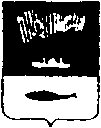 АДМИНИСТРАЦИЯ ГОРОДА МУРМАНСКАП О С Т А Н О В Л Е Н И Е 28.03.2017                                                                                                          № 817 Об утверждении Плана мероприятий («дорожной карты») по внедрению и мониторингу результатов внедрения Стандарта 2.0 на территории муниципального образования город Мурманск(в ред. постановления от 06.06.2017 № 1767, от 30.08.2017 № 2845)В целях реализации политики в сфере поддержки инвестиционной деятельности и улучшения инвестиционного климата в городе Мурманске, распоряжения Правительства Мурманской области от 15.08.2014 № 200-РП «О Стандарте деятельности органов местного самоуправления муниципальных районов и городских округов Мурманской области по обеспечению благоприятного инвестиционного климата на территории муниципального образования (с учетом требований Атласа муниципальных практик)» 
п о с т а н о в л я ю:Утвердить План мероприятий («дорожную карту») по внедрению и мониторингу результатов внедрения Стандарта 2.0 на территории муниципального образования город Мурманск согласно приложению к настоящему постановлению. Отделу информационно-технического обеспечения и защиты информации администрации города Мурманска (Кузьмин А.Н.) разместить настоящее постановление с приложением на официальном сайте администрации города Мурманска в сети Интернет.Редакции газеты «Вечерний Мурманск» (Хабаров В.А.) опубликовать настоящее постановление с приложением.Настоящее постановление вступает в силу со дня официального опубликования.Контроль за выполнением настоящего постановления возложить на заместителя главы администрации города Мурманска Кириллова В.Б.Приложениек постановлению администрациигорода Мурманскаот 28.03.2017 № 817(в ред. постановления от 06.06.2017 № 1767, от 30.08.2017 № 2845)План мероприятий («дорожная карта») по внедрению и мониторингу результатов внедрения Стандарта 2.0 на территории муниципального образования город Мурманск В случае необходимости по инициативе сторон или Экспертной группы в «дорожную карту» могут быть внесены изменения и дополнения._________________________________________________Глава администрации города МурманскаА.И. СысоевНаименование требования Стандарта деятельности органов местного самоуправления муниципальных районов и городских округов Мурманской области по обеспечению благоприятного инвестиционного климата (далее – Стандарт 2.0), успешной практики, вошедшей в Атлас муниципальных практикНаименование требования Стандарта деятельности органов местного самоуправления муниципальных районов и городских округов Мурманской области по обеспечению благоприятного инвестиционного климата (далее – Стандарт 2.0), успешной практики, вошедшей в Атлас муниципальных практикНаименование требования Стандарта деятельности органов местного самоуправления муниципальных районов и городских округов Мурманской области по обеспечению благоприятного инвестиционного климата (далее – Стандарт 2.0), успешной практики, вошедшей в Атлас муниципальных практикНаименование требования Стандарта деятельности органов местного самоуправления муниципальных районов и городских округов Мурманской области по обеспечению благоприятного инвестиционного климата (далее – Стандарт 2.0), успешной практики, вошедшей в Атлас муниципальных практикНаименование требования Стандарта деятельности органов местного самоуправления муниципальных районов и городских округов Мурманской области по обеспечению благоприятного инвестиционного климата (далее – Стандарт 2.0), успешной практики, вошедшей в Атлас муниципальных практикОтветственный за исполнение требования Стандарта 2.0, внедрение успешной практики(ФИО, тел., e-mail)Комментарии по текущему состоянию исполнения требования Стандарта 2.0, лучшей практики в муниципальном образованииПланируемое целевое значение ключевых показателей эффективности (далее – КПЭ) по каждому показателю требования Стандарта 2.0, успешной практикиРесурсы, требуемые для реализации успешной практикиКомментарии по текущему состоянию исполнения требования Стандарта 2.0, лучшей практики в муниципальном образованииПланируемое целевое значение ключевых показателей эффективности (далее – КПЭ) по каждому показателю требования Стандарта 2.0, успешной практикиРесурсы, требуемые для реализации успешной практикиКомментарии по текущему состоянию исполнения требования Стандарта 2.0, лучшей практики в муниципальном образованииПланируемое целевое значение ключевых показателей эффективности (далее – КПЭ) по каждому показателю требования Стандарта 2.0, успешной практикиРесурсы, требуемые для реализации успешной практикиКомментарии по текущему состоянию исполнения требования Стандарта 2.0, лучшей практики в муниципальном образованииПланируемое целевое значение ключевых показателей эффективности (далее – КПЭ) по каждому показателю требования Стандарта 2.0, успешной практикиРесурсы, требуемые для реализации успешной практикиКомментарии по текущему состоянию исполнения требования Стандарта 2.0, лучшей практики в муниципальном образованииПланируемое целевое значение ключевых показателей эффективности (далее – КПЭ) по каждому показателю требования Стандарта 2.0, успешной практикиРесурсы, требуемые для реализации успешной практикиОтветственный за исполнение требования Стандарта 2.0, внедрение успешной практики(ФИО, тел., e-mail)№ п/пЭтап реализацииРезультат этапаРезультат этапаДата началаДата окончанияОтветственный за этап реализации12344561.Наличие совета по улучшению инвестиционного климата и развитию предпринимательства при главе администрации муниципального образованияНаличие совета по улучшению инвестиционного климата и развитию предпринимательства при главе администрации муниципального образованияНаличие совета по улучшению инвестиционного климата и развитию предпринимательства при главе администрации муниципального образованияНаличие совета по улучшению инвестиционного климата и развитию предпринимательства при главе администрации муниципального образованияНаличие совета по улучшению инвестиционного климата и развитию предпринимательства при главе администрации муниципального образованияПредседатель комитета по экономическому развитию администрации города Мурманска Канаш И.С.,тел. (815-2) 450-269Выполнено полностью.Постановлениями администрации города Мурманска от 26.12.2012 № 3103 утверждено положение об Инвестиционном совете муниципального образования город Мурманск, от 26.02.2015  № 497 утвержден состав Инвестиционного совета муниципального образования город Мурманск, от 13.08.2012 № 1948 утверждено положение о Координационном Совете по вопросам малого и среднего предпринимательства, от 27.06.2016 № 1839 - состав Координационного Совета по вопросам малого и среднего предпринимательства.Планируемое целевое значение КПЭ по показателю:- доля инвестиционных проектов и бизнес-идей, поступивших на рассмотрение Совета, по итогам которых приняты решения Совета (подтверждается протоколом), от общего числа инвестиционных проектов и бизнес-идей, реализуемых и планируемых к реализации на территории муниципального образования - 100% ежегодно;- доля реализованных решений Совета, от общего числа решений, принятых Советом - 100% ежегодно.Выполнено полностью.Постановлениями администрации города Мурманска от 26.12.2012 № 3103 утверждено положение об Инвестиционном совете муниципального образования город Мурманск, от 26.02.2015  № 497 утвержден состав Инвестиционного совета муниципального образования город Мурманск, от 13.08.2012 № 1948 утверждено положение о Координационном Совете по вопросам малого и среднего предпринимательства, от 27.06.2016 № 1839 - состав Координационного Совета по вопросам малого и среднего предпринимательства.Планируемое целевое значение КПЭ по показателю:- доля инвестиционных проектов и бизнес-идей, поступивших на рассмотрение Совета, по итогам которых приняты решения Совета (подтверждается протоколом), от общего числа инвестиционных проектов и бизнес-идей, реализуемых и планируемых к реализации на территории муниципального образования - 100% ежегодно;- доля реализованных решений Совета, от общего числа решений, принятых Советом - 100% ежегодно.Выполнено полностью.Постановлениями администрации города Мурманска от 26.12.2012 № 3103 утверждено положение об Инвестиционном совете муниципального образования город Мурманск, от 26.02.2015  № 497 утвержден состав Инвестиционного совета муниципального образования город Мурманск, от 13.08.2012 № 1948 утверждено положение о Координационном Совете по вопросам малого и среднего предпринимательства, от 27.06.2016 № 1839 - состав Координационного Совета по вопросам малого и среднего предпринимательства.Планируемое целевое значение КПЭ по показателю:- доля инвестиционных проектов и бизнес-идей, поступивших на рассмотрение Совета, по итогам которых приняты решения Совета (подтверждается протоколом), от общего числа инвестиционных проектов и бизнес-идей, реализуемых и планируемых к реализации на территории муниципального образования - 100% ежегодно;- доля реализованных решений Совета, от общего числа решений, принятых Советом - 100% ежегодно.Выполнено полностью.Постановлениями администрации города Мурманска от 26.12.2012 № 3103 утверждено положение об Инвестиционном совете муниципального образования город Мурманск, от 26.02.2015  № 497 утвержден состав Инвестиционного совета муниципального образования город Мурманск, от 13.08.2012 № 1948 утверждено положение о Координационном Совете по вопросам малого и среднего предпринимательства, от 27.06.2016 № 1839 - состав Координационного Совета по вопросам малого и среднего предпринимательства.Планируемое целевое значение КПЭ по показателю:- доля инвестиционных проектов и бизнес-идей, поступивших на рассмотрение Совета, по итогам которых приняты решения Совета (подтверждается протоколом), от общего числа инвестиционных проектов и бизнес-идей, реализуемых и планируемых к реализации на территории муниципального образования - 100% ежегодно;- доля реализованных решений Совета, от общего числа решений, принятых Советом - 100% ежегодно.Выполнено полностью.Постановлениями администрации города Мурманска от 26.12.2012 № 3103 утверждено положение об Инвестиционном совете муниципального образования город Мурманск, от 26.02.2015  № 497 утвержден состав Инвестиционного совета муниципального образования город Мурманск, от 13.08.2012 № 1948 утверждено положение о Координационном Совете по вопросам малого и среднего предпринимательства, от 27.06.2016 № 1839 - состав Координационного Совета по вопросам малого и среднего предпринимательства.Планируемое целевое значение КПЭ по показателю:- доля инвестиционных проектов и бизнес-идей, поступивших на рассмотрение Совета, по итогам которых приняты решения Совета (подтверждается протоколом), от общего числа инвестиционных проектов и бизнес-идей, реализуемых и планируемых к реализации на территории муниципального образования - 100% ежегодно;- доля реализованных решений Совета, от общего числа решений, принятых Советом - 100% ежегодно.Председатель комитета по экономическому развитию администрации города Мурманска Канаш И.С.,тел. (815-2) 450-2691.1.Организация деятельности Инвестиционного совета муниципального образования город МурманскC 2013 по 2016 год проведено 7 заседаний, по 2 заседания ежегодно, в т.ч. 1 заседание в 2016 году18.02.201318.02.2013Постоянно, не менее 2 раз в годПредседатель комитета по экономическому развитию администрации города Мурманска Канаш И.С.,тел. (815-2) 450-2691.2.Организация деятельности Координационного совета по вопросам малого и среднего предпринимательства при администрации города МурманскаC 2008 по 2016 год проведено 32 заседания, в т.ч. 2 заседания в 2016 году07.08.200807.08.2008Постоянно, не реже одного раза в кварталПредседатель комитета по экономическому развитию администрации города Мурманска Канаш И.С.,тел. (815-2) 450-2691.3.Подготовка информации о деятельности Инвестиционного совета муниципального образования город Мурманск,  Координационного совета по вопросам малого и среднего предпринимательства при администрации города Мурманска, достижении показателей эффективностиПубликация протоколов заседаний на официальном сайте администрации города Мурманска, Инвестиционном портале города Мурманска, на портале информационной поддержки МСППо итогам проведения заседанийПо итогам проведения заседанийПо итогам проведения заседанийПредседатель комитета по экономическому развитию администрации города Мурманска Канаш И.С.,тел. (815-2) 450-2691.4.Проведение ведомственной экспертизыУведомление о соответствии  требованиям СтандартаЕжегодно с 20 февраляЕжегодно с 20 февраляЕжегодно до 10 мартаМинистр развития промышленности и предпринимательства Мурманской области Кузнецова О.А., тел. (815-2) 486-192, начальник отдела инвестиционной политики и развития государственно-частного партнерства Министерства развития промышленности и предпринимательства Мурманской области Варич А.С., тел. (815-2) 486-2551.5.Проведение общественной экспертизы экспертной группойПротокол экспертной группыЕжегодно с 10 мартаЕжегодно с 10 мартаЕжегодно до 15 мартаРуководитель Экспертной группы города Мурманска по мониторингу результатов внедрения Стандарта деятельности органов местного самоуправления муниципальных районов и городских округов Мурманской области по обеспечению благоприятного инвестиционного климата на территории муниципального образования город Мурманск, назначенный из числа членов экспертной группы2.Наличие ежегодного послания главы (главы муниципалитета) о достижениях и планах в сфере создания благоприятного инвестиционного климатаНаличие ежегодного послания главы (главы муниципалитета) о достижениях и планах в сфере создания благоприятного инвестиционного климатаНаличие ежегодного послания главы (главы муниципалитета) о достижениях и планах в сфере создания благоприятного инвестиционного климатаНаличие ежегодного послания главы (главы муниципалитета) о достижениях и планах в сфере создания благоприятного инвестиционного климатаНаличие ежегодного послания главы (главы муниципалитета) о достижениях и планах в сфере создания благоприятного инвестиционного климатаВ части подготовки отчета главы администрации города Мурманска - председатель комитета по экономическому развитию администрации города Мурманска Канаш И.С.,тел. (815-2) 450-269Выполнено полностью.Ежегодные послания главы муниципального образования город Мурманск  о достижениях и планах в сфере создания благоприятного инвестиционного климата отражены в ежегодных отчетах главы муниципального образования, главы администрации города Мурманска, содержащих информацию о достижениях и инвестиционных планах.Ежегодный отчет главы муниципального образования город Мурманск о результатах своей деятельности представляется Совету депутатов города Мурманска в соответствии с решением Совета депутатов города Мурманска от 05.12.2011 № 42-574, который подлежит опубликованию в официальном печатном издании органов местного самоуправления города Мурманска не позднее 30 дней до даты представления ежегодного отчета. Ежегодный отчет главы администрации города Мурманска о результатах своей деятельности, о результатах деятельности администрации города Мурманска, в том числе о решении вопросов, поставленных Советом депутатов города Мурманска, формируется и представляется в соответствии с решением Совета депутатов города Мурманска от 05.12.2011 № 42-575 «О порядке и форме представления Совету депутатов города Мурманска ежегодного отчета главы администрации города Мурманска о результатах своей деятельности, о результатах деятельности администрации города Мурманска, в том числе о решении вопросов, поставленных Советом депутатов города Мурманска», а также распоряжением администрации города Мурманска от 17.02.2012 № 16-р «О подготовке ежегодного отчета главы администрации города Мурманска о результатах своей деятельности, о результатах деятельности администрации города Мурманска, в том числе о решении вопросов, поставленных Советом депутатов города Мурманска».Кроме того, ежегодно во исполнение Указа Президента Российской Федерации от 28.04.2008 № 607 «Об оценке эффективности деятельности органов местного самоуправления городских округов и муниципальных районов», постановления Правительства Российской Федерации от 17.12.2012 № 1317 «О мерах по реализации Указа Президента Российской Федерации от 28.04.2008 № 607 «Об оценке эффективности деятельности органов местного самоуправления городских округов и муниципальных районов» и подпункта «и» пункта 2 Указа Президента Российской Федерации от 07.05.2012 № 601 «Об основных направлениях совершенствования системы государственного управления», постановления Губернатора Мурманской области от 03.09.2013 № 139-ПГ «О реализации постановления Правительства Российской Федерации от 17.12.2012 № 1317» осуществляется подготовка доклада главы администрации города Мурманска о достигнутых значениях показателей для оценки эффективности деятельности органов местного самоуправления городских округов и муниципальных районов.Отчет главы администрации города Мурманска о результатах своей деятельности, о результатах деятельности администрации города Мурманска, в том числе о решении вопросов, поставленных Советом депутатов города Мурманска, а также доклад главы администрации города Мурманска о достигнутых значениях показателей для оценки эффективности деятельности органов местного самоуправления городских округов и муниципальных районов публикуются на официальном сайте администрации города Мурманска в сети Интернет www.citymurmansk.ru.Планируемое целевое значение КПЭ по показателю:- количество публикаций в СМИ (телеэфиры, печатные и интернет-издания, брошюры, интернет-сайты), в которых размещено инвестиционное послание - 2 единицы;- доля реализованных в отчетном году мероприятий от общего числа запланированных на этот год мероприятий по улучшению инвестиционного климата, определенных в послании за предшествующий отчетный период -100%.Выполнено полностью.Ежегодные послания главы муниципального образования город Мурманск  о достижениях и планах в сфере создания благоприятного инвестиционного климата отражены в ежегодных отчетах главы муниципального образования, главы администрации города Мурманска, содержащих информацию о достижениях и инвестиционных планах.Ежегодный отчет главы муниципального образования город Мурманск о результатах своей деятельности представляется Совету депутатов города Мурманска в соответствии с решением Совета депутатов города Мурманска от 05.12.2011 № 42-574, который подлежит опубликованию в официальном печатном издании органов местного самоуправления города Мурманска не позднее 30 дней до даты представления ежегодного отчета. Ежегодный отчет главы администрации города Мурманска о результатах своей деятельности, о результатах деятельности администрации города Мурманска, в том числе о решении вопросов, поставленных Советом депутатов города Мурманска, формируется и представляется в соответствии с решением Совета депутатов города Мурманска от 05.12.2011 № 42-575 «О порядке и форме представления Совету депутатов города Мурманска ежегодного отчета главы администрации города Мурманска о результатах своей деятельности, о результатах деятельности администрации города Мурманска, в том числе о решении вопросов, поставленных Советом депутатов города Мурманска», а также распоряжением администрации города Мурманска от 17.02.2012 № 16-р «О подготовке ежегодного отчета главы администрации города Мурманска о результатах своей деятельности, о результатах деятельности администрации города Мурманска, в том числе о решении вопросов, поставленных Советом депутатов города Мурманска».Кроме того, ежегодно во исполнение Указа Президента Российской Федерации от 28.04.2008 № 607 «Об оценке эффективности деятельности органов местного самоуправления городских округов и муниципальных районов», постановления Правительства Российской Федерации от 17.12.2012 № 1317 «О мерах по реализации Указа Президента Российской Федерации от 28.04.2008 № 607 «Об оценке эффективности деятельности органов местного самоуправления городских округов и муниципальных районов» и подпункта «и» пункта 2 Указа Президента Российской Федерации от 07.05.2012 № 601 «Об основных направлениях совершенствования системы государственного управления», постановления Губернатора Мурманской области от 03.09.2013 № 139-ПГ «О реализации постановления Правительства Российской Федерации от 17.12.2012 № 1317» осуществляется подготовка доклада главы администрации города Мурманска о достигнутых значениях показателей для оценки эффективности деятельности органов местного самоуправления городских округов и муниципальных районов.Отчет главы администрации города Мурманска о результатах своей деятельности, о результатах деятельности администрации города Мурманска, в том числе о решении вопросов, поставленных Советом депутатов города Мурманска, а также доклад главы администрации города Мурманска о достигнутых значениях показателей для оценки эффективности деятельности органов местного самоуправления городских округов и муниципальных районов публикуются на официальном сайте администрации города Мурманска в сети Интернет www.citymurmansk.ru.Планируемое целевое значение КПЭ по показателю:- количество публикаций в СМИ (телеэфиры, печатные и интернет-издания, брошюры, интернет-сайты), в которых размещено инвестиционное послание - 2 единицы;- доля реализованных в отчетном году мероприятий от общего числа запланированных на этот год мероприятий по улучшению инвестиционного климата, определенных в послании за предшествующий отчетный период -100%.Выполнено полностью.Ежегодные послания главы муниципального образования город Мурманск  о достижениях и планах в сфере создания благоприятного инвестиционного климата отражены в ежегодных отчетах главы муниципального образования, главы администрации города Мурманска, содержащих информацию о достижениях и инвестиционных планах.Ежегодный отчет главы муниципального образования город Мурманск о результатах своей деятельности представляется Совету депутатов города Мурманска в соответствии с решением Совета депутатов города Мурманска от 05.12.2011 № 42-574, который подлежит опубликованию в официальном печатном издании органов местного самоуправления города Мурманска не позднее 30 дней до даты представления ежегодного отчета. Ежегодный отчет главы администрации города Мурманска о результатах своей деятельности, о результатах деятельности администрации города Мурманска, в том числе о решении вопросов, поставленных Советом депутатов города Мурманска, формируется и представляется в соответствии с решением Совета депутатов города Мурманска от 05.12.2011 № 42-575 «О порядке и форме представления Совету депутатов города Мурманска ежегодного отчета главы администрации города Мурманска о результатах своей деятельности, о результатах деятельности администрации города Мурманска, в том числе о решении вопросов, поставленных Советом депутатов города Мурманска», а также распоряжением администрации города Мурманска от 17.02.2012 № 16-р «О подготовке ежегодного отчета главы администрации города Мурманска о результатах своей деятельности, о результатах деятельности администрации города Мурманска, в том числе о решении вопросов, поставленных Советом депутатов города Мурманска».Кроме того, ежегодно во исполнение Указа Президента Российской Федерации от 28.04.2008 № 607 «Об оценке эффективности деятельности органов местного самоуправления городских округов и муниципальных районов», постановления Правительства Российской Федерации от 17.12.2012 № 1317 «О мерах по реализации Указа Президента Российской Федерации от 28.04.2008 № 607 «Об оценке эффективности деятельности органов местного самоуправления городских округов и муниципальных районов» и подпункта «и» пункта 2 Указа Президента Российской Федерации от 07.05.2012 № 601 «Об основных направлениях совершенствования системы государственного управления», постановления Губернатора Мурманской области от 03.09.2013 № 139-ПГ «О реализации постановления Правительства Российской Федерации от 17.12.2012 № 1317» осуществляется подготовка доклада главы администрации города Мурманска о достигнутых значениях показателей для оценки эффективности деятельности органов местного самоуправления городских округов и муниципальных районов.Отчет главы администрации города Мурманска о результатах своей деятельности, о результатах деятельности администрации города Мурманска, в том числе о решении вопросов, поставленных Советом депутатов города Мурманска, а также доклад главы администрации города Мурманска о достигнутых значениях показателей для оценки эффективности деятельности органов местного самоуправления городских округов и муниципальных районов публикуются на официальном сайте администрации города Мурманска в сети Интернет www.citymurmansk.ru.Планируемое целевое значение КПЭ по показателю:- количество публикаций в СМИ (телеэфиры, печатные и интернет-издания, брошюры, интернет-сайты), в которых размещено инвестиционное послание - 2 единицы;- доля реализованных в отчетном году мероприятий от общего числа запланированных на этот год мероприятий по улучшению инвестиционного климата, определенных в послании за предшествующий отчетный период -100%.Выполнено полностью.Ежегодные послания главы муниципального образования город Мурманск  о достижениях и планах в сфере создания благоприятного инвестиционного климата отражены в ежегодных отчетах главы муниципального образования, главы администрации города Мурманска, содержащих информацию о достижениях и инвестиционных планах.Ежегодный отчет главы муниципального образования город Мурманск о результатах своей деятельности представляется Совету депутатов города Мурманска в соответствии с решением Совета депутатов города Мурманска от 05.12.2011 № 42-574, который подлежит опубликованию в официальном печатном издании органов местного самоуправления города Мурманска не позднее 30 дней до даты представления ежегодного отчета. Ежегодный отчет главы администрации города Мурманска о результатах своей деятельности, о результатах деятельности администрации города Мурманска, в том числе о решении вопросов, поставленных Советом депутатов города Мурманска, формируется и представляется в соответствии с решением Совета депутатов города Мурманска от 05.12.2011 № 42-575 «О порядке и форме представления Совету депутатов города Мурманска ежегодного отчета главы администрации города Мурманска о результатах своей деятельности, о результатах деятельности администрации города Мурманска, в том числе о решении вопросов, поставленных Советом депутатов города Мурманска», а также распоряжением администрации города Мурманска от 17.02.2012 № 16-р «О подготовке ежегодного отчета главы администрации города Мурманска о результатах своей деятельности, о результатах деятельности администрации города Мурманска, в том числе о решении вопросов, поставленных Советом депутатов города Мурманска».Кроме того, ежегодно во исполнение Указа Президента Российской Федерации от 28.04.2008 № 607 «Об оценке эффективности деятельности органов местного самоуправления городских округов и муниципальных районов», постановления Правительства Российской Федерации от 17.12.2012 № 1317 «О мерах по реализации Указа Президента Российской Федерации от 28.04.2008 № 607 «Об оценке эффективности деятельности органов местного самоуправления городских округов и муниципальных районов» и подпункта «и» пункта 2 Указа Президента Российской Федерации от 07.05.2012 № 601 «Об основных направлениях совершенствования системы государственного управления», постановления Губернатора Мурманской области от 03.09.2013 № 139-ПГ «О реализации постановления Правительства Российской Федерации от 17.12.2012 № 1317» осуществляется подготовка доклада главы администрации города Мурманска о достигнутых значениях показателей для оценки эффективности деятельности органов местного самоуправления городских округов и муниципальных районов.Отчет главы администрации города Мурманска о результатах своей деятельности, о результатах деятельности администрации города Мурманска, в том числе о решении вопросов, поставленных Советом депутатов города Мурманска, а также доклад главы администрации города Мурманска о достигнутых значениях показателей для оценки эффективности деятельности органов местного самоуправления городских округов и муниципальных районов публикуются на официальном сайте администрации города Мурманска в сети Интернет www.citymurmansk.ru.Планируемое целевое значение КПЭ по показателю:- количество публикаций в СМИ (телеэфиры, печатные и интернет-издания, брошюры, интернет-сайты), в которых размещено инвестиционное послание - 2 единицы;- доля реализованных в отчетном году мероприятий от общего числа запланированных на этот год мероприятий по улучшению инвестиционного климата, определенных в послании за предшествующий отчетный период -100%.Выполнено полностью.Ежегодные послания главы муниципального образования город Мурманск  о достижениях и планах в сфере создания благоприятного инвестиционного климата отражены в ежегодных отчетах главы муниципального образования, главы администрации города Мурманска, содержащих информацию о достижениях и инвестиционных планах.Ежегодный отчет главы муниципального образования город Мурманск о результатах своей деятельности представляется Совету депутатов города Мурманска в соответствии с решением Совета депутатов города Мурманска от 05.12.2011 № 42-574, который подлежит опубликованию в официальном печатном издании органов местного самоуправления города Мурманска не позднее 30 дней до даты представления ежегодного отчета. Ежегодный отчет главы администрации города Мурманска о результатах своей деятельности, о результатах деятельности администрации города Мурманска, в том числе о решении вопросов, поставленных Советом депутатов города Мурманска, формируется и представляется в соответствии с решением Совета депутатов города Мурманска от 05.12.2011 № 42-575 «О порядке и форме представления Совету депутатов города Мурманска ежегодного отчета главы администрации города Мурманска о результатах своей деятельности, о результатах деятельности администрации города Мурманска, в том числе о решении вопросов, поставленных Советом депутатов города Мурманска», а также распоряжением администрации города Мурманска от 17.02.2012 № 16-р «О подготовке ежегодного отчета главы администрации города Мурманска о результатах своей деятельности, о результатах деятельности администрации города Мурманска, в том числе о решении вопросов, поставленных Советом депутатов города Мурманска».Кроме того, ежегодно во исполнение Указа Президента Российской Федерации от 28.04.2008 № 607 «Об оценке эффективности деятельности органов местного самоуправления городских округов и муниципальных районов», постановления Правительства Российской Федерации от 17.12.2012 № 1317 «О мерах по реализации Указа Президента Российской Федерации от 28.04.2008 № 607 «Об оценке эффективности деятельности органов местного самоуправления городских округов и муниципальных районов» и подпункта «и» пункта 2 Указа Президента Российской Федерации от 07.05.2012 № 601 «Об основных направлениях совершенствования системы государственного управления», постановления Губернатора Мурманской области от 03.09.2013 № 139-ПГ «О реализации постановления Правительства Российской Федерации от 17.12.2012 № 1317» осуществляется подготовка доклада главы администрации города Мурманска о достигнутых значениях показателей для оценки эффективности деятельности органов местного самоуправления городских округов и муниципальных районов.Отчет главы администрации города Мурманска о результатах своей деятельности, о результатах деятельности администрации города Мурманска, в том числе о решении вопросов, поставленных Советом депутатов города Мурманска, а также доклад главы администрации города Мурманска о достигнутых значениях показателей для оценки эффективности деятельности органов местного самоуправления городских округов и муниципальных районов публикуются на официальном сайте администрации города Мурманска в сети Интернет www.citymurmansk.ru.Планируемое целевое значение КПЭ по показателю:- количество публикаций в СМИ (телеэфиры, печатные и интернет-издания, брошюры, интернет-сайты), в которых размещено инвестиционное послание - 2 единицы;- доля реализованных в отчетном году мероприятий от общего числа запланированных на этот год мероприятий по улучшению инвестиционного климата, определенных в послании за предшествующий отчетный период -100%.В части подготовки отчета главы администрации города Мурманска - председатель комитета по экономическому развитию администрации города Мурманска Канаш И.С.,тел. (815-2) 450-2692.1.Подготовка ежегодного отчета главы администрации города Мурманска Размещение на официальном сайте администрации города Мурманска, Инвестиционном портале города Мурманска отчета главы администрации города МурманскаЕжегодно, не позднее 15 марта года, следующего за отчетным Ежегодно, не позднее 15 марта года, следующего за отчетным Ежегодно, не позднее 15 мая  года, следующего за отчетным Председатель комитета по экономическому развитию администрации города Мурманска Канаш И.С.,тел. (815-2) 450-2692.2.Подготовка ежегодного доклада главы администрации города Мурманска (подготовка - до 1 мая, май – уточнение доклада по итогам рассмотрения его исполнительными органами государственной власти)Размещение на официальном сайте администрации города Мурманска, Инвестиционном портале города Мурманска доклада главы администрации города МурманскаЕжегодно, с 1 апреля года, следующего за отчетнымЕжегодно, с 1 апреля года, следующего за отчетнымЕжегодно, до 15 июня года, следующего за отчетнымПредседатель комитета по экономическому развитию администрации города Мурманска Канаш И.С.,тел. (815-2) 450-2692.3.Проведение ведомственной экспертизыУведомление о соответствии  требованиям СтандартаЕжегодно с 1 октябряЕжегодно с 1 октябряЕжегодно до 15 октябряМинистр развития промышленности и предпринимательства Мурманской области Кузнецова О.А., тел. (815-2) 486-192, начальник отдела инвестиционной политики и развития государственно-частного партнерства Министерства развития промышленности и предпринимательства Мурманской области Варич А.С., тел. (815-2) 486-2552.4.Проведение общественной экспертизы экспертной группойПротокол экспертной группыЕжегодно с 15 октябряЕжегодно с 15 октябряЕжегодно до 1 ноябряРуководитель Экспертной группы города Мурманска по мониторингу результатов внедрения Стандарта деятельности органов местного самоуправления муниципальных районов и городских округов Мурманской области по обеспечению благоприятного инвестиционного климата на территории муниципального образования город Мурманск, назначенный из числа членов экспертной группы3.Формирование организационной основы для управления деятельностью по улучшению инвестиционного климатаФормирование организационной основы для управления деятельностью по улучшению инвестиционного климатаФормирование организационной основы для управления деятельностью по улучшению инвестиционного климатаФормирование организационной основы для управления деятельностью по улучшению инвестиционного климатаФормирование организационной основы для управления деятельностью по улучшению инвестиционного климатаПредседатель комитета по экономическому развитию администрации города Мурманска Канаш И.С.,тел. (815-2) 450-269Выполнено полностью.В соответствии с Положением о комитете по экономическому развитию администрации города Мурманска, утвержденным решением Совета депутатов города Мурманска от 30.05.2011 № 37-479, комитет является структурным подразделением администрации города Мурманска, осуществляющим в пределах компетенции функции, в т.ч., в сфере развития инвестиционной деятельности и муниципальных инвестиций.В рамках соглашения о внедрении Стандарта деятельности органов местного самоуправления муниципальных районов и городских округов Мурманской области по обеспечению благоприятного инвестиционного климата на территории муниципального образования город Мурманск от 09.09.2014 между комитетом развития промышленности и предпринимательства Мурманской области и администрацией города Мурманска реализованы мероприятия по внедрению и проведению независимой экспертной оценки бизнес-сообществом выполнения требований Стандарта 2.0.В соответствии с распоряжениями Правительства Мурманской области от 28.05.2015 № 141-РП, 09.03.2016 № 53-РП структурными подразделениями администрации города Мурманска реализуются мероприятия Плана мероприятий («дорожной карты») по внедрению лучших практик Национального рейтинга состояния инвестиционного климата в Мурманской области на 2016 год».Планируемое целевое значение КПЭ по показателю:количество инвестиционных проектов, реализованных на территории муниципального образования в отчетном периоде (согласно данным, занесенным в специализированную систему «ИАС Прогноз/Регион») – не менее 2 единиц в год;количество инвестиционных проектов на территории муниципального образования, к реализации которых приступили в отчетном периоде (согласно данным, занесенным в специализированную систему «ИАС Прогноз/Регион») – не менее 1 единицы в год;число проведенных мероприятий по продвижению инвестиционных возможностей и проектов муниципального образования в Мурманской области и Российской Федерации (через конференции, выставки, форумы) – не менее 2 единиц в год;число заключенных соглашений с инвестиционными венчурными фондами, банками, инвестиционными агентствами, специализированными финансовыми организациями, российскими и международными институтами развития, АО «Корпорация развития Мурманской области» - 1 единица.Выполнено полностью.В соответствии с Положением о комитете по экономическому развитию администрации города Мурманска, утвержденным решением Совета депутатов города Мурманска от 30.05.2011 № 37-479, комитет является структурным подразделением администрации города Мурманска, осуществляющим в пределах компетенции функции, в т.ч., в сфере развития инвестиционной деятельности и муниципальных инвестиций.В рамках соглашения о внедрении Стандарта деятельности органов местного самоуправления муниципальных районов и городских округов Мурманской области по обеспечению благоприятного инвестиционного климата на территории муниципального образования город Мурманск от 09.09.2014 между комитетом развития промышленности и предпринимательства Мурманской области и администрацией города Мурманска реализованы мероприятия по внедрению и проведению независимой экспертной оценки бизнес-сообществом выполнения требований Стандарта 2.0.В соответствии с распоряжениями Правительства Мурманской области от 28.05.2015 № 141-РП, 09.03.2016 № 53-РП структурными подразделениями администрации города Мурманска реализуются мероприятия Плана мероприятий («дорожной карты») по внедрению лучших практик Национального рейтинга состояния инвестиционного климата в Мурманской области на 2016 год».Планируемое целевое значение КПЭ по показателю:количество инвестиционных проектов, реализованных на территории муниципального образования в отчетном периоде (согласно данным, занесенным в специализированную систему «ИАС Прогноз/Регион») – не менее 2 единиц в год;количество инвестиционных проектов на территории муниципального образования, к реализации которых приступили в отчетном периоде (согласно данным, занесенным в специализированную систему «ИАС Прогноз/Регион») – не менее 1 единицы в год;число проведенных мероприятий по продвижению инвестиционных возможностей и проектов муниципального образования в Мурманской области и Российской Федерации (через конференции, выставки, форумы) – не менее 2 единиц в год;число заключенных соглашений с инвестиционными венчурными фондами, банками, инвестиционными агентствами, специализированными финансовыми организациями, российскими и международными институтами развития, АО «Корпорация развития Мурманской области» - 1 единица.Выполнено полностью.В соответствии с Положением о комитете по экономическому развитию администрации города Мурманска, утвержденным решением Совета депутатов города Мурманска от 30.05.2011 № 37-479, комитет является структурным подразделением администрации города Мурманска, осуществляющим в пределах компетенции функции, в т.ч., в сфере развития инвестиционной деятельности и муниципальных инвестиций.В рамках соглашения о внедрении Стандарта деятельности органов местного самоуправления муниципальных районов и городских округов Мурманской области по обеспечению благоприятного инвестиционного климата на территории муниципального образования город Мурманск от 09.09.2014 между комитетом развития промышленности и предпринимательства Мурманской области и администрацией города Мурманска реализованы мероприятия по внедрению и проведению независимой экспертной оценки бизнес-сообществом выполнения требований Стандарта 2.0.В соответствии с распоряжениями Правительства Мурманской области от 28.05.2015 № 141-РП, 09.03.2016 № 53-РП структурными подразделениями администрации города Мурманска реализуются мероприятия Плана мероприятий («дорожной карты») по внедрению лучших практик Национального рейтинга состояния инвестиционного климата в Мурманской области на 2016 год».Планируемое целевое значение КПЭ по показателю:количество инвестиционных проектов, реализованных на территории муниципального образования в отчетном периоде (согласно данным, занесенным в специализированную систему «ИАС Прогноз/Регион») – не менее 2 единиц в год;количество инвестиционных проектов на территории муниципального образования, к реализации которых приступили в отчетном периоде (согласно данным, занесенным в специализированную систему «ИАС Прогноз/Регион») – не менее 1 единицы в год;число проведенных мероприятий по продвижению инвестиционных возможностей и проектов муниципального образования в Мурманской области и Российской Федерации (через конференции, выставки, форумы) – не менее 2 единиц в год;число заключенных соглашений с инвестиционными венчурными фондами, банками, инвестиционными агентствами, специализированными финансовыми организациями, российскими и международными институтами развития, АО «Корпорация развития Мурманской области» - 1 единица.Выполнено полностью.В соответствии с Положением о комитете по экономическому развитию администрации города Мурманска, утвержденным решением Совета депутатов города Мурманска от 30.05.2011 № 37-479, комитет является структурным подразделением администрации города Мурманска, осуществляющим в пределах компетенции функции, в т.ч., в сфере развития инвестиционной деятельности и муниципальных инвестиций.В рамках соглашения о внедрении Стандарта деятельности органов местного самоуправления муниципальных районов и городских округов Мурманской области по обеспечению благоприятного инвестиционного климата на территории муниципального образования город Мурманск от 09.09.2014 между комитетом развития промышленности и предпринимательства Мурманской области и администрацией города Мурманска реализованы мероприятия по внедрению и проведению независимой экспертной оценки бизнес-сообществом выполнения требований Стандарта 2.0.В соответствии с распоряжениями Правительства Мурманской области от 28.05.2015 № 141-РП, 09.03.2016 № 53-РП структурными подразделениями администрации города Мурманска реализуются мероприятия Плана мероприятий («дорожной карты») по внедрению лучших практик Национального рейтинга состояния инвестиционного климата в Мурманской области на 2016 год».Планируемое целевое значение КПЭ по показателю:количество инвестиционных проектов, реализованных на территории муниципального образования в отчетном периоде (согласно данным, занесенным в специализированную систему «ИАС Прогноз/Регион») – не менее 2 единиц в год;количество инвестиционных проектов на территории муниципального образования, к реализации которых приступили в отчетном периоде (согласно данным, занесенным в специализированную систему «ИАС Прогноз/Регион») – не менее 1 единицы в год;число проведенных мероприятий по продвижению инвестиционных возможностей и проектов муниципального образования в Мурманской области и Российской Федерации (через конференции, выставки, форумы) – не менее 2 единиц в год;число заключенных соглашений с инвестиционными венчурными фондами, банками, инвестиционными агентствами, специализированными финансовыми организациями, российскими и международными институтами развития, АО «Корпорация развития Мурманской области» - 1 единица.Выполнено полностью.В соответствии с Положением о комитете по экономическому развитию администрации города Мурманска, утвержденным решением Совета депутатов города Мурманска от 30.05.2011 № 37-479, комитет является структурным подразделением администрации города Мурманска, осуществляющим в пределах компетенции функции, в т.ч., в сфере развития инвестиционной деятельности и муниципальных инвестиций.В рамках соглашения о внедрении Стандарта деятельности органов местного самоуправления муниципальных районов и городских округов Мурманской области по обеспечению благоприятного инвестиционного климата на территории муниципального образования город Мурманск от 09.09.2014 между комитетом развития промышленности и предпринимательства Мурманской области и администрацией города Мурманска реализованы мероприятия по внедрению и проведению независимой экспертной оценки бизнес-сообществом выполнения требований Стандарта 2.0.В соответствии с распоряжениями Правительства Мурманской области от 28.05.2015 № 141-РП, 09.03.2016 № 53-РП структурными подразделениями администрации города Мурманска реализуются мероприятия Плана мероприятий («дорожной карты») по внедрению лучших практик Национального рейтинга состояния инвестиционного климата в Мурманской области на 2016 год».Планируемое целевое значение КПЭ по показателю:количество инвестиционных проектов, реализованных на территории муниципального образования в отчетном периоде (согласно данным, занесенным в специализированную систему «ИАС Прогноз/Регион») – не менее 2 единиц в год;количество инвестиционных проектов на территории муниципального образования, к реализации которых приступили в отчетном периоде (согласно данным, занесенным в специализированную систему «ИАС Прогноз/Регион») – не менее 1 единицы в год;число проведенных мероприятий по продвижению инвестиционных возможностей и проектов муниципального образования в Мурманской области и Российской Федерации (через конференции, выставки, форумы) – не менее 2 единиц в год;число заключенных соглашений с инвестиционными венчурными фондами, банками, инвестиционными агентствами, специализированными финансовыми организациями, российскими и международными институтами развития, АО «Корпорация развития Мурманской области» - 1 единица.Председатель комитета по экономическому развитию администрации города Мурманска Канаш И.С.,тел. (815-2) 450-2693.1.Реализация и мониторинг Плана мероприятий ("Дорожная карта") по снижению административных барьеров и улучшению предпринимательского климата в муниципальном образовании город Мурманск Представление отчета на рассмотрение Инвестиционного Совета03.10.201303.10.2013Ежегодно не позднее 30 апреля, года следующего за отчетнымПредседатель комитета по экономическому развитию администрации города Мурманска Канаш И.С.,тел. (815-2) 450-2693.2.Реализация мер, направленных на улучшение инвестиционного климата и стимулирование инвестиционной деятельности в рамках Стандарта 2.0Внедрение положений Стандарта 2.0 Внедрение положений Стандарта 2.0 09.09.2014ПостоянноПредседатель комитета по экономическому развитию администрации города Мурманска Канаш И.С.,тел. (815-2) 450-2693.3.Мониторинг результатов внедрения Стандарта 2.0Представление отчета в Министерство развития промышленности и предпринимательстваМурманской областиПредставление отчета в Министерство развития промышленности и предпринимательстваМурманской области16.01.2017Ежеквартально до 5 числа месяца, следующего за отчетным кварталомПредседатель комитета по экономическому развитию администрации города Мурманска Канаш И.С.,тел. (815-2) 450-2693.4.Реализация и мониторинг результатов выполнения Плана мероприятий («дорожной карты») по внедрению лучших практик Национального рейтинга состояния инвестиционного климата в Мурманской областиПредставление отчета в Министерство развития промышленности и предпринимательстваМурманской областиПредставление отчета в Министерство развития промышленности и предпринимательстваМурманской области28.05.2015Каждые полгода, до 10 числа месяца, следующего за отчетным полугодиемПредседатель комитета по экономическому развитию администрации города Мурманска Канаш И.С.,тел. (815-2) 450-2693.5.Проведение ведомственной экспертизыУведомление о соответствии  требованиям СтандартаЕжегодно с 20 февраляЕжегодно с 20 февраляЕжегодно до 10 мартаМинистр развития промышленности и предпринимательства Мурманской области Кузнецова О.А., тел. (815-2) 486-192, начальник отдела инвестиционной политики и развития государственно-частного партнерства Министерства развития промышленности и предпринимательства Мурманской области Варич А.С., тел. (815-2) 486-2553.6.Проведение общественной экспертизы экспертной группойПротокол экспертной группыЕжегодно с 10 мартаЕжегодно с 10 мартаЕжегодно до 15 мартаРуководитель Экспертной группы города Мурманска по мониторингу результатов внедрения Стандарта деятельности органов местного самоуправления муниципальных районов и городских округов Мурманской области по обеспечению благоприятного инвестиционного климата на территории муниципального образования город Мурманск, назначенный из числа членов экспертной группы4.Наличие инвестиционной стратегии развития муниципального образования Наличие инвестиционной стратегии развития муниципального образования Наличие инвестиционной стратегии развития муниципального образования Наличие инвестиционной стратегии развития муниципального образования Наличие инвестиционной стратегии развития муниципального образования Председатель комитета по экономическому развитию администрации города Мурманска Канаш И.С.,тел. (815-2) 450-269Выполнено полностью.Инвестиционная стратегия развития муниципального образования город Мурманск представлена в двух разделах Стратегического плана социально-экономического развития города Мурманска до 2020 года, утвержденного решением Совета депутатов города Мурманска от 30.05.2012 № 49-660: «Анализ социально-экономического развития города Мурманска» и «Приоритетные направления развития» выделены подразделы «Инвестиционная политика» и «Инвестиционные проекты».Стратегический план социально-экономического развития города Мурманска до 2020 года размещен на официальном сайте администрации города Мурманска в сети Интернет, а также опубликован в газете «Вечерний Мурманск» (спецвыпуски № 26 от 31.05.2012, № 12 от 13.04.2013).Осуществляется корректировка Стратегического плана социально-экономического развития города Мурманска до 2025 года.Планируемое целевое значение КПЭ по показателю:объем инвестиций в основной капитал за счет всех источников (прогноз социально-экономического развития муниципального образования) – не менее 40000 млн. рублей в год;среднесписочная численность работников организаций – не менее 90 тыс. человек в год;стратегия развития муниципального образования согласован(а) Министерством экономического развития Мурманской области (разработан(а) с участием специалистов Министерства экономического развития Мурманской области) - да.Выполнено полностью.Инвестиционная стратегия развития муниципального образования город Мурманск представлена в двух разделах Стратегического плана социально-экономического развития города Мурманска до 2020 года, утвержденного решением Совета депутатов города Мурманска от 30.05.2012 № 49-660: «Анализ социально-экономического развития города Мурманска» и «Приоритетные направления развития» выделены подразделы «Инвестиционная политика» и «Инвестиционные проекты».Стратегический план социально-экономического развития города Мурманска до 2020 года размещен на официальном сайте администрации города Мурманска в сети Интернет, а также опубликован в газете «Вечерний Мурманск» (спецвыпуски № 26 от 31.05.2012, № 12 от 13.04.2013).Осуществляется корректировка Стратегического плана социально-экономического развития города Мурманска до 2025 года.Планируемое целевое значение КПЭ по показателю:объем инвестиций в основной капитал за счет всех источников (прогноз социально-экономического развития муниципального образования) – не менее 40000 млн. рублей в год;среднесписочная численность работников организаций – не менее 90 тыс. человек в год;стратегия развития муниципального образования согласован(а) Министерством экономического развития Мурманской области (разработан(а) с участием специалистов Министерства экономического развития Мурманской области) - да.Выполнено полностью.Инвестиционная стратегия развития муниципального образования город Мурманск представлена в двух разделах Стратегического плана социально-экономического развития города Мурманска до 2020 года, утвержденного решением Совета депутатов города Мурманска от 30.05.2012 № 49-660: «Анализ социально-экономического развития города Мурманска» и «Приоритетные направления развития» выделены подразделы «Инвестиционная политика» и «Инвестиционные проекты».Стратегический план социально-экономического развития города Мурманска до 2020 года размещен на официальном сайте администрации города Мурманска в сети Интернет, а также опубликован в газете «Вечерний Мурманск» (спецвыпуски № 26 от 31.05.2012, № 12 от 13.04.2013).Осуществляется корректировка Стратегического плана социально-экономического развития города Мурманска до 2025 года.Планируемое целевое значение КПЭ по показателю:объем инвестиций в основной капитал за счет всех источников (прогноз социально-экономического развития муниципального образования) – не менее 40000 млн. рублей в год;среднесписочная численность работников организаций – не менее 90 тыс. человек в год;стратегия развития муниципального образования согласован(а) Министерством экономического развития Мурманской области (разработан(а) с участием специалистов Министерства экономического развития Мурманской области) - да.Выполнено полностью.Инвестиционная стратегия развития муниципального образования город Мурманск представлена в двух разделах Стратегического плана социально-экономического развития города Мурманска до 2020 года, утвержденного решением Совета депутатов города Мурманска от 30.05.2012 № 49-660: «Анализ социально-экономического развития города Мурманска» и «Приоритетные направления развития» выделены подразделы «Инвестиционная политика» и «Инвестиционные проекты».Стратегический план социально-экономического развития города Мурманска до 2020 года размещен на официальном сайте администрации города Мурманска в сети Интернет, а также опубликован в газете «Вечерний Мурманск» (спецвыпуски № 26 от 31.05.2012, № 12 от 13.04.2013).Осуществляется корректировка Стратегического плана социально-экономического развития города Мурманска до 2025 года.Планируемое целевое значение КПЭ по показателю:объем инвестиций в основной капитал за счет всех источников (прогноз социально-экономического развития муниципального образования) – не менее 40000 млн. рублей в год;среднесписочная численность работников организаций – не менее 90 тыс. человек в год;стратегия развития муниципального образования согласован(а) Министерством экономического развития Мурманской области (разработан(а) с участием специалистов Министерства экономического развития Мурманской области) - да.Выполнено полностью.Инвестиционная стратегия развития муниципального образования город Мурманск представлена в двух разделах Стратегического плана социально-экономического развития города Мурманска до 2020 года, утвержденного решением Совета депутатов города Мурманска от 30.05.2012 № 49-660: «Анализ социально-экономического развития города Мурманска» и «Приоритетные направления развития» выделены подразделы «Инвестиционная политика» и «Инвестиционные проекты».Стратегический план социально-экономического развития города Мурманска до 2020 года размещен на официальном сайте администрации города Мурманска в сети Интернет, а также опубликован в газете «Вечерний Мурманск» (спецвыпуски № 26 от 31.05.2012, № 12 от 13.04.2013).Осуществляется корректировка Стратегического плана социально-экономического развития города Мурманска до 2025 года.Планируемое целевое значение КПЭ по показателю:объем инвестиций в основной капитал за счет всех источников (прогноз социально-экономического развития муниципального образования) – не менее 40000 млн. рублей в год;среднесписочная численность работников организаций – не менее 90 тыс. человек в год;стратегия развития муниципального образования согласован(а) Министерством экономического развития Мурманской области (разработан(а) с участием специалистов Министерства экономического развития Мурманской области) - да.Председатель комитета по экономическому развитию администрации города Мурманска Канаш И.С.,тел. (815-2) 450-2694.1.Актуализация стратегии развития инвестиционной деятельностиРазмещение на официальном сайте администрации города Мурманска, Инвестиционном портале города Мурманска стратегии развития инвестиционной деятельности31.05.201631.05.201630.03.2017 Председатель комитета по экономическому развитию администрации города Мурманска Канаш И.С.,тел. (815-2) 450-2694.2.Проведение ведомственной экспертизыУведомление о соответствии  требованиям СтандартаЕжегодно с 1 октябряЕжегодно с 1 октябряЕжегодно до 15 октябряМинистр развития промышленности и предпринимательства Мурманской области Кузнецова О.А., тел. (815-2) 486-192, начальник отдела инвестиционной политики и развития государственно-частного партнерства Министерства развития промышленности и предпринимательства Мурманской области Варич А.С., тел. (815-2) 486-2554.3.Проведение общественной экспертизы экспертной группойПротокол экспертной группыЕжегодно с 15 октябряЕжегодно с 15 октябряЕжегодно до 1 ноябряРуководитель Экспертной группы города Мурманска по мониторингу результатов внедрения Стандарта деятельности органов местного самоуправления муниципальных районов и городских округов Мурманской области по обеспечению благоприятного инвестиционного климата на территории муниципального образования город Мурманск, назначенный из числа членов экспертной группы5.Наличие единого регламента сопровождения инвестиционных проектов в муниципальном образовании город МурманскНаличие единого регламента сопровождения инвестиционных проектов в муниципальном образовании город МурманскНаличие единого регламента сопровождения инвестиционных проектов в муниципальном образовании город МурманскНаличие единого регламента сопровождения инвестиционных проектов в муниципальном образовании город МурманскНаличие единого регламента сопровождения инвестиционных проектов в муниципальном образовании город МурманскПредседатель комитета по экономическому развитию администрации города Мурманска Канаш И.С.,тел. (815-2) 450-269Выполнено полностью.Постановлением администрации города Мурманска от 28.05.2014 № 1610 утвержден Регламент сопровождения инвестиционных проектов, планируемых к реализации и реализуемых на территории города МурманскаПланируемое целевое значение КПЭ по показателю:- количество инвестиционных проектов, добавленных в реестр инвестиционных проектов на территории муниципального образования город Мурманск в соответствии с регламентом сопровождения инвестиционных проектов - не менее 2 проектов в год.Выполнено полностью.Постановлением администрации города Мурманска от 28.05.2014 № 1610 утвержден Регламент сопровождения инвестиционных проектов, планируемых к реализации и реализуемых на территории города МурманскаПланируемое целевое значение КПЭ по показателю:- количество инвестиционных проектов, добавленных в реестр инвестиционных проектов на территории муниципального образования город Мурманск в соответствии с регламентом сопровождения инвестиционных проектов - не менее 2 проектов в год.Выполнено полностью.Постановлением администрации города Мурманска от 28.05.2014 № 1610 утвержден Регламент сопровождения инвестиционных проектов, планируемых к реализации и реализуемых на территории города МурманскаПланируемое целевое значение КПЭ по показателю:- количество инвестиционных проектов, добавленных в реестр инвестиционных проектов на территории муниципального образования город Мурманск в соответствии с регламентом сопровождения инвестиционных проектов - не менее 2 проектов в год.Выполнено полностью.Постановлением администрации города Мурманска от 28.05.2014 № 1610 утвержден Регламент сопровождения инвестиционных проектов, планируемых к реализации и реализуемых на территории города МурманскаПланируемое целевое значение КПЭ по показателю:- количество инвестиционных проектов, добавленных в реестр инвестиционных проектов на территории муниципального образования город Мурманск в соответствии с регламентом сопровождения инвестиционных проектов - не менее 2 проектов в год.Выполнено полностью.Постановлением администрации города Мурманска от 28.05.2014 № 1610 утвержден Регламент сопровождения инвестиционных проектов, планируемых к реализации и реализуемых на территории города МурманскаПланируемое целевое значение КПЭ по показателю:- количество инвестиционных проектов, добавленных в реестр инвестиционных проектов на территории муниципального образования город Мурманск в соответствии с регламентом сопровождения инвестиционных проектов - не менее 2 проектов в год.Председатель комитета по экономическому развитию администрации города Мурманска Канаш И.С.,тел. (815-2) 450-2695.1.Мониторинг инвестиционных проектов на территории города МурманскаРазмещение на официальном сайте администрации города Мурманска, Инвестиционном портале города Мурманска реестра Инвестиционных проектов, формирование предложений для Информационно-Аналитической Системы Мурманской Области01.04.2013 01.04.2013 Ежегодно до 20 февраля года, следующего за отчетнымПредседатель комитета по экономическому развитию администрации города Мурманска Канаш И.С.,тел. (815-2) 450-2695.2.Мониторинг реализации соглашений о муниципально-частном партнерствеРазмещение информации о проектах муниципально-частного партнерства  на официальном сайте администрации города Мурманска, Инвестиционном портале города Мурманска, представление в Министерство развития промышленности и предпринимательства результатов мониторинга реализации соглашений о муниципально-частном партнерстве30.06.201630.06.2016Ежегодно до 20 февраля года, следующего за отчетнымПредседатель комитета по экономическому развитию администрации города Мурманска Канаш И.С.,тел. (815-2) 450-2695.3.Проведение ведомственной экспертизыуведомление о соответствии  требованиям СтандартаЕжегодно с 20 февраляЕжегодно с 20 февраляЕжегодно до 10 мартаМинистр развития промышленности и предпринимательства Мурманской области Кузнецова О.А., тел. (815-2) 486-192, начальник отдела инвестиционной политики и развития государственно-частного партнерства Министерства развития промышленности и предпринимательства Мурманской области Варич А.С., тел. (815-2) 486-2555.4.Проведение общественной экспертизы экспертной группойПротокол экспертной группыЕжегодно с 10 мартаЕжегодно с 10 мартаЕжегодно до 15 мартаРуководитель Экспертной группы города Мурманска по мониторингу результатов внедрения Стандарта деятельности органов местного самоуправления муниципальных районов и городских округов Мурманской области по обеспечению благоприятного инвестиционного климата на территории муниципального образования город Мурманск, назначенный из числа членов экспертной группы6.Оказание муниципальных и государственных услуг предпринимателям в режиме «одного окна» на площадке многофункционального центра (МФЦ)Оказание муниципальных и государственных услуг предпринимателям в режиме «одного окна» на площадке многофункционального центра (МФЦ)Оказание муниципальных и государственных услуг предпринимателям в режиме «одного окна» на площадке многофункционального центра (МФЦ)Оказание муниципальных и государственных услуг предпринимателям в режиме «одного окна» на площадке многофункционального центра (МФЦ)Оказание муниципальных и государственных услуг предпринимателям в режиме «одного окна» на площадке многофункционального центра (МФЦ)Председатель комитета градостроительства и территориального развития администрации города МурманскаЗюзина Ю.В.,тел. (815-2) 456-798,председатель комитета имущественных отношений города Мурманска Синякаев Р.Р.,тел. (815-2) 428-343Выполнено полностью.В соответствии с постановлением Правительства Мурманской области от 27.11.2009 № 555-ПП «О создании государственного областного учреждения «Многофункциональный центр Мурманской области» для организации предоставления государственных и муниципальных услуг федеральными органами исполнительной власти, органами исполнительной власти субъекта Российской Федерации, органами местного самоуправления в режиме «одного окна» создано и функционирует ГОБУ «Многофункциональный центр предоставления государственных и муниципальных услуг Мурманской области». Перечень услуг, предусмотренных Стандартом 2.0 и оказываемых юридическим лицам и индивидуальным предпринимателям в соответствии с заключенными соглашениями с органами местного самоуправления, размещен на сайте ГОБУ «МФЦ» mfc51.ru в разделе «Услуги/Перечень услуг». Перечень услуг, предоставляемых исполнительно - распорядительным органом местного самоуправления - администрацией города Мурманска по принципу «одного окна», в том числе через многофункциональный центр, утвержден постановлением администрации города Мурманска от 25.12.2012 № 3079 и размещен на официальном сайте администрации города Мурманска в разделе «Муниципальные услуги»Планируемое целевое значение КПЭ по показателю:- доля переданных в МФЦ услуг от оказываемых предпринимателям - 13,5%.Выполнено полностью.В соответствии с постановлением Правительства Мурманской области от 27.11.2009 № 555-ПП «О создании государственного областного учреждения «Многофункциональный центр Мурманской области» для организации предоставления государственных и муниципальных услуг федеральными органами исполнительной власти, органами исполнительной власти субъекта Российской Федерации, органами местного самоуправления в режиме «одного окна» создано и функционирует ГОБУ «Многофункциональный центр предоставления государственных и муниципальных услуг Мурманской области». Перечень услуг, предусмотренных Стандартом 2.0 и оказываемых юридическим лицам и индивидуальным предпринимателям в соответствии с заключенными соглашениями с органами местного самоуправления, размещен на сайте ГОБУ «МФЦ» mfc51.ru в разделе «Услуги/Перечень услуг». Перечень услуг, предоставляемых исполнительно - распорядительным органом местного самоуправления - администрацией города Мурманска по принципу «одного окна», в том числе через многофункциональный центр, утвержден постановлением администрации города Мурманска от 25.12.2012 № 3079 и размещен на официальном сайте администрации города Мурманска в разделе «Муниципальные услуги»Планируемое целевое значение КПЭ по показателю:- доля переданных в МФЦ услуг от оказываемых предпринимателям - 13,5%.Выполнено полностью.В соответствии с постановлением Правительства Мурманской области от 27.11.2009 № 555-ПП «О создании государственного областного учреждения «Многофункциональный центр Мурманской области» для организации предоставления государственных и муниципальных услуг федеральными органами исполнительной власти, органами исполнительной власти субъекта Российской Федерации, органами местного самоуправления в режиме «одного окна» создано и функционирует ГОБУ «Многофункциональный центр предоставления государственных и муниципальных услуг Мурманской области». Перечень услуг, предусмотренных Стандартом 2.0 и оказываемых юридическим лицам и индивидуальным предпринимателям в соответствии с заключенными соглашениями с органами местного самоуправления, размещен на сайте ГОБУ «МФЦ» mfc51.ru в разделе «Услуги/Перечень услуг». Перечень услуг, предоставляемых исполнительно - распорядительным органом местного самоуправления - администрацией города Мурманска по принципу «одного окна», в том числе через многофункциональный центр, утвержден постановлением администрации города Мурманска от 25.12.2012 № 3079 и размещен на официальном сайте администрации города Мурманска в разделе «Муниципальные услуги»Планируемое целевое значение КПЭ по показателю:- доля переданных в МФЦ услуг от оказываемых предпринимателям - 13,5%.Выполнено полностью.В соответствии с постановлением Правительства Мурманской области от 27.11.2009 № 555-ПП «О создании государственного областного учреждения «Многофункциональный центр Мурманской области» для организации предоставления государственных и муниципальных услуг федеральными органами исполнительной власти, органами исполнительной власти субъекта Российской Федерации, органами местного самоуправления в режиме «одного окна» создано и функционирует ГОБУ «Многофункциональный центр предоставления государственных и муниципальных услуг Мурманской области». Перечень услуг, предусмотренных Стандартом 2.0 и оказываемых юридическим лицам и индивидуальным предпринимателям в соответствии с заключенными соглашениями с органами местного самоуправления, размещен на сайте ГОБУ «МФЦ» mfc51.ru в разделе «Услуги/Перечень услуг». Перечень услуг, предоставляемых исполнительно - распорядительным органом местного самоуправления - администрацией города Мурманска по принципу «одного окна», в том числе через многофункциональный центр, утвержден постановлением администрации города Мурманска от 25.12.2012 № 3079 и размещен на официальном сайте администрации города Мурманска в разделе «Муниципальные услуги»Планируемое целевое значение КПЭ по показателю:- доля переданных в МФЦ услуг от оказываемых предпринимателям - 13,5%.Выполнено полностью.В соответствии с постановлением Правительства Мурманской области от 27.11.2009 № 555-ПП «О создании государственного областного учреждения «Многофункциональный центр Мурманской области» для организации предоставления государственных и муниципальных услуг федеральными органами исполнительной власти, органами исполнительной власти субъекта Российской Федерации, органами местного самоуправления в режиме «одного окна» создано и функционирует ГОБУ «Многофункциональный центр предоставления государственных и муниципальных услуг Мурманской области». Перечень услуг, предусмотренных Стандартом 2.0 и оказываемых юридическим лицам и индивидуальным предпринимателям в соответствии с заключенными соглашениями с органами местного самоуправления, размещен на сайте ГОБУ «МФЦ» mfc51.ru в разделе «Услуги/Перечень услуг». Перечень услуг, предоставляемых исполнительно - распорядительным органом местного самоуправления - администрацией города Мурманска по принципу «одного окна», в том числе через многофункциональный центр, утвержден постановлением администрации города Мурманска от 25.12.2012 № 3079 и размещен на официальном сайте администрации города Мурманска в разделе «Муниципальные услуги»Планируемое целевое значение КПЭ по показателю:- доля переданных в МФЦ услуг от оказываемых предпринимателям - 13,5%.Председатель комитета градостроительства и территориального развития администрации города МурманскаЗюзина Ю.В.,тел. (815-2) 456-798,председатель комитета имущественных отношений города Мурманска Синякаев Р.Р.,тел. (815-2) 428-3436.1.Предоставление предпринимателям муниципальных услуг в режиме «одного окна»- выдача разрешений на ввод объекта в эксплуатацию25.06.201325.06.2013БессрочноПредседатель комитета градостроительства и территориального развития администрации города МурманскаЗюзина Ю.В.,тел. (815-2) 456-798- выдача разрешений на строительство25.06.201325.06.2013БессрочноПредседатель комитета градостроительства и территориального развития администрации города МурманскаЗюзина Ю.В.,тел. (815-2) 456-798- перевод жилого помещения в нежилое помещение и нежилого в жилое25.06.201325.06.2013БессрочноПредседатель комитета градостроительства и территориального развития администрации города МурманскаЗюзина Ю.В.,тел. (815-2) 456-798- выдача решения о присвоении объекту адресации адреса или аннулировании его адреса11.01.201611.01.2016БессрочноПредседатель комитета градостроительства и территориального развития администрации города МурманскаЗюзина Ю.В.,тел. (815-2) 456-798- предоставление информа-ции (справок, выписок) об объектах, внесенных в реестр муниципального имущества по запросам юридических и физических лиц03.10.201303.10.2013БессрочноПредседатель комитета имущественных отношений города Мурманска Синякаев Р.Р.,тел. (815-2) 428-3436.2.6.2.Применение примерных административных регламентов предоставления муниципальных услуг, одобренных протоколом Комиссии по повышению качества и доступности государственных и муниципальных услуг Мурманской областиПовышение эффективности организации предоставления услугПовышение эффективности организации предоставления услуг01.01.201631.12.2016Председатель комитета градостроительства и территориального развития администрации города МурманскаЗюзина Ю.В.,тел. (815-2) 456-798председатель комитета имущественных отношений города Мурманска Синякаев Р.Р.,тел. (815-2) 428-3436.3.6.3.Подготовка технологических карт предоставления муниципальных услуг, одобренных Комиссией по повышению качества и доступности государственных и муниципальных услуг Мурманской областиПовышение качества предоставления муниципальных услугПовышение качества предоставления муниципальных услуг01.01.201631.12.2016Председатель комитета градостроительства и территориального развития администрации города МурманскаЗюзина Ю.В.,тел. (815-2) 456-798председатель комитета имущественных отношений города Мурманска Синякаев Р.Р.,тел. (815-2) 428-3436.4. 6.4. Организация предоставления через МФЦ услуги по выдаче утвержденного градостроительного плана земельного участкаСокращение количества процедур при получении муниципальной услугиСокращение количества процедур при получении муниципальной услуги01.07.2017БессрочноПредседатель комитета градостроительства и территориального развития администрации города МурманскаЗюзина Ю.В.,тел. (815-2) 456-7986.5.Проведение ведомственной экспертизыУведомление о соответствии  требованиям СтандартаЕжегодно с 20 февраляЕжегодно с 20 февраляЕжегодно до 10 мартаМинистр развития промышленности и предпринимательства Мурманской области Кузнецова О.А., тел. (815-2) 486-192, начальник отдела инвестиционной политики и развития государственно-частного партнерства Министерства развития промышленности и предпринимательства Мурманской области Варич А.С., тел. (815-2) 486-2556.6.Проведение общественной экспертизы экспертной группойПротокол экспертной группыЕжегодно с 10 мартаЕжегодно с 10 мартаЕжегодно до 15 мартаРуководитель Экспертной группы города Мурманска по мониторингу результатов внедрения Стандарта деятельности органов местного самоуправления муниципальных районов и городских округов Мурманской области по обеспечению благоприятного инвестиционного климата на территории муниципального образования город Мурманск, назначенный из числа членов экспертной группы7.Формирование и ежегодное обновление Плана создания инвестиционных объектов и объектов инфраструктуры, реестра инвестиционных проектов в городе МурманскеФормирование и ежегодное обновление Плана создания инвестиционных объектов и объектов инфраструктуры, реестра инвестиционных проектов в городе МурманскеФормирование и ежегодное обновление Плана создания инвестиционных объектов и объектов инфраструктуры, реестра инвестиционных проектов в городе МурманскеФормирование и ежегодное обновление Плана создания инвестиционных объектов и объектов инфраструктуры, реестра инвестиционных проектов в городе МурманскеФормирование и ежегодное обновление Плана создания инвестиционных объектов и объектов инфраструктуры, реестра инвестиционных проектов в городе МурманскеПредседатель комитета по экономическому развитию администрации города Мурманска Канаш И.С.,тел. (815-2) 450-269Выполнено полностью.План создания инвестиционных объектов и объектов инфраструктуры в городе Мурманске (далее – План) готовится в соответствии с постановлением администрации города Мурманска от 28.05.2014 № 1610.В соответствии с постановлением администрации города Мурманска от 28.05.2014 № 1610 «Об утверждении Регламента сопровождения инвестиционных проектов, планируемых к реализации и реализуемых на территории города Мурманска» комитетом по экономическому развитию администрации города Мурманска ежегодно формируются реестр инвестиционных проектов и каталог инвестиционных проектов. Все документы размещены на официальном сайте администрации города Мурманска в сети Интернет www.citymurmansk.ru , а также инвестиционном портале города Мурманска www.invest.murman.ruПланируемое целевое значение КПЭ по показателю:количество реализованных проектов, созданных инвестиционных площадок из запланированных в Плане создания инвестиционных объектов и объектов инфраструктуры – не менее 5 единиц в год;степень исполнения Плана создания инвестиционных объектов и объектов инфраструктуры (доля освоенных денежных средств) – не менее 75% в год (начиная с 2017 года);доля объектов необходимой для инвесторов инфраструктуры (созданных и запланированных), направленных для размещения на Инвестиционной карте Мурманской области, от общего числа объектов необходимой для инвесторов инфраструктуры, включенных в План создания инвестиционных объектов и объектов инфраструктуры (созданных и запланированных) в отчетном периоде - 100% (начиная с 2017 года).Выполнено полностью.План создания инвестиционных объектов и объектов инфраструктуры в городе Мурманске (далее – План) готовится в соответствии с постановлением администрации города Мурманска от 28.05.2014 № 1610.В соответствии с постановлением администрации города Мурманска от 28.05.2014 № 1610 «Об утверждении Регламента сопровождения инвестиционных проектов, планируемых к реализации и реализуемых на территории города Мурманска» комитетом по экономическому развитию администрации города Мурманска ежегодно формируются реестр инвестиционных проектов и каталог инвестиционных проектов. Все документы размещены на официальном сайте администрации города Мурманска в сети Интернет www.citymurmansk.ru , а также инвестиционном портале города Мурманска www.invest.murman.ruПланируемое целевое значение КПЭ по показателю:количество реализованных проектов, созданных инвестиционных площадок из запланированных в Плане создания инвестиционных объектов и объектов инфраструктуры – не менее 5 единиц в год;степень исполнения Плана создания инвестиционных объектов и объектов инфраструктуры (доля освоенных денежных средств) – не менее 75% в год (начиная с 2017 года);доля объектов необходимой для инвесторов инфраструктуры (созданных и запланированных), направленных для размещения на Инвестиционной карте Мурманской области, от общего числа объектов необходимой для инвесторов инфраструктуры, включенных в План создания инвестиционных объектов и объектов инфраструктуры (созданных и запланированных) в отчетном периоде - 100% (начиная с 2017 года).Выполнено полностью.План создания инвестиционных объектов и объектов инфраструктуры в городе Мурманске (далее – План) готовится в соответствии с постановлением администрации города Мурманска от 28.05.2014 № 1610.В соответствии с постановлением администрации города Мурманска от 28.05.2014 № 1610 «Об утверждении Регламента сопровождения инвестиционных проектов, планируемых к реализации и реализуемых на территории города Мурманска» комитетом по экономическому развитию администрации города Мурманска ежегодно формируются реестр инвестиционных проектов и каталог инвестиционных проектов. Все документы размещены на официальном сайте администрации города Мурманска в сети Интернет www.citymurmansk.ru , а также инвестиционном портале города Мурманска www.invest.murman.ruПланируемое целевое значение КПЭ по показателю:количество реализованных проектов, созданных инвестиционных площадок из запланированных в Плане создания инвестиционных объектов и объектов инфраструктуры – не менее 5 единиц в год;степень исполнения Плана создания инвестиционных объектов и объектов инфраструктуры (доля освоенных денежных средств) – не менее 75% в год (начиная с 2017 года);доля объектов необходимой для инвесторов инфраструктуры (созданных и запланированных), направленных для размещения на Инвестиционной карте Мурманской области, от общего числа объектов необходимой для инвесторов инфраструктуры, включенных в План создания инвестиционных объектов и объектов инфраструктуры (созданных и запланированных) в отчетном периоде - 100% (начиная с 2017 года).Выполнено полностью.План создания инвестиционных объектов и объектов инфраструктуры в городе Мурманске (далее – План) готовится в соответствии с постановлением администрации города Мурманска от 28.05.2014 № 1610.В соответствии с постановлением администрации города Мурманска от 28.05.2014 № 1610 «Об утверждении Регламента сопровождения инвестиционных проектов, планируемых к реализации и реализуемых на территории города Мурманска» комитетом по экономическому развитию администрации города Мурманска ежегодно формируются реестр инвестиционных проектов и каталог инвестиционных проектов. Все документы размещены на официальном сайте администрации города Мурманска в сети Интернет www.citymurmansk.ru , а также инвестиционном портале города Мурманска www.invest.murman.ruПланируемое целевое значение КПЭ по показателю:количество реализованных проектов, созданных инвестиционных площадок из запланированных в Плане создания инвестиционных объектов и объектов инфраструктуры – не менее 5 единиц в год;степень исполнения Плана создания инвестиционных объектов и объектов инфраструктуры (доля освоенных денежных средств) – не менее 75% в год (начиная с 2017 года);доля объектов необходимой для инвесторов инфраструктуры (созданных и запланированных), направленных для размещения на Инвестиционной карте Мурманской области, от общего числа объектов необходимой для инвесторов инфраструктуры, включенных в План создания инвестиционных объектов и объектов инфраструктуры (созданных и запланированных) в отчетном периоде - 100% (начиная с 2017 года).Выполнено полностью.План создания инвестиционных объектов и объектов инфраструктуры в городе Мурманске (далее – План) готовится в соответствии с постановлением администрации города Мурманска от 28.05.2014 № 1610.В соответствии с постановлением администрации города Мурманска от 28.05.2014 № 1610 «Об утверждении Регламента сопровождения инвестиционных проектов, планируемых к реализации и реализуемых на территории города Мурманска» комитетом по экономическому развитию администрации города Мурманска ежегодно формируются реестр инвестиционных проектов и каталог инвестиционных проектов. Все документы размещены на официальном сайте администрации города Мурманска в сети Интернет www.citymurmansk.ru , а также инвестиционном портале города Мурманска www.invest.murman.ruПланируемое целевое значение КПЭ по показателю:количество реализованных проектов, созданных инвестиционных площадок из запланированных в Плане создания инвестиционных объектов и объектов инфраструктуры – не менее 5 единиц в год;степень исполнения Плана создания инвестиционных объектов и объектов инфраструктуры (доля освоенных денежных средств) – не менее 75% в год (начиная с 2017 года);доля объектов необходимой для инвесторов инфраструктуры (созданных и запланированных), направленных для размещения на Инвестиционной карте Мурманской области, от общего числа объектов необходимой для инвесторов инфраструктуры, включенных в План создания инвестиционных объектов и объектов инфраструктуры (созданных и запланированных) в отчетном периоде - 100% (начиная с 2017 года).Председатель комитета по экономическому развитию администрации города Мурманска Канаш И.С.,тел. (815-2) 450-2697.1.Разработка Плана создания инвестиционных объектов и объектов инфраструктуры на очередной годРазмещение актуальной версии документа для инвесторов на официальном сайте администрации города Мурманска, Инвестиционном портале города Мурманска, представление документа в Министерство развития промышленности и предпринимательства Мурманской области01.11.2014 01.11.2014 Ежегодно до 1 ноября года следующего за отчетнымПредседатель комитета по экономическому развитию администрации города Мурманска Канаш И.С.,тел. (815-2) 450-2697.2.Мониторинг реализации Плана создания инвестиционных объектов и объектов инфраструктуры на очередной год, обновление реестра инвестиционных проектов на территории муниципального образования город МурманскРазмещение отчета, актуальной версии реестра для инвесторов на официальном сайте администрации города Мурманска, Инвестиционном портале города Мурманска20.02.201520.02.2015Ежегодно до 20 февраля года следующего за отчетнымПредседатель комитета по экономическому развитию администрации города Мурманска Канаш И.С.,тел. (815-2) 450-2697.3.Проведение ведомственной экспертизыУведомление о соответствии  требованиям СтандартаЕжегодно с 20 февраляЕжегодно с 20 февраляЕжегодно до 10 мартаМинистр развития промышленности и предпринимательства Мурманской области Кузнецова О.А., тел. (815-2) 486-192, начальник отдела инвестиционной политики и развития государственно-частного партнерства Министерства развития промышленности и предпринимательства Мурманской области Варич А.С., тел. (815-2) 486-2557.4.Проведение общественной экспертизы экспертной группойПротокол экспертной группыЕжегодно с 10 мартаЕжегодно с 10 мартаЕжегодно до 15 мартаРуководитель Экспертной группы города Мурманска по мониторингу результатов внедрения Стандарта деятельности органов местного самоуправления муниципальных районов и городских округов Мурманской области по обеспечению благоприятного инвестиционного климата на территории муниципального образования город Мурманск, назначенный из числа членов экспертной группы8.Наличие специализированного раздела об инвестиционной деятельности на официальном интернет-сайте органов местного самоуправления муниципального образования город МурманскНаличие специализированного раздела об инвестиционной деятельности на официальном интернет-сайте органов местного самоуправления муниципального образования город МурманскНаличие специализированного раздела об инвестиционной деятельности на официальном интернет-сайте органов местного самоуправления муниципального образования город МурманскНаличие специализированного раздела об инвестиционной деятельности на официальном интернет-сайте органов местного самоуправления муниципального образования город МурманскНаличие специализированного раздела об инвестиционной деятельности на официальном интернет-сайте органов местного самоуправления муниципального образования город МурманскПредседатель комитета по экономическому развитию администрации города Мурманска Канаш И.С.,тел. (815-2) 450-269Выполнено полностью.На официальном сайте администрации города Мурманска в сети Интернет www.citymurmansk.ru на странице комитета по экономическому развитию администрации города Мурманска функционирует вкладка «Инвестиционная деятельность» с нормативными правовыми актами по инвестиционной деятельности, каталогом инвестиционных проектов, инвестиционным паспортом, информацией о деятельности Инвестиционного совета и др.Кроме того, в 2014 году разработан и функционирует инвестиционный портал города Мурманска www.invest.murman.ru, в т.ч. содержащий ссылки на разделы официального сайта администрации города «Приватизация нежилого фонда», «Аренда объектов недвижимого имущества» комитета имущественных отношений города Мурманска, информацию о доходах и расходах бюджета муниципального образования город Мурманск управления финансов администрации города Мурманска.Планируемое целевое значение КПЭ по показателю:число посетителей специализированного интернет-ресурса в месяц/год – не менее 100 посещений в мес./ 1200 в год;соотношение числа посетителей специализированного интернет-ресурса от общего числа субъектов малого и среднего предпринимательства, действующих в муниципальном образовании – не менее 10% в год. Выполнено полностью.На официальном сайте администрации города Мурманска в сети Интернет www.citymurmansk.ru на странице комитета по экономическому развитию администрации города Мурманска функционирует вкладка «Инвестиционная деятельность» с нормативными правовыми актами по инвестиционной деятельности, каталогом инвестиционных проектов, инвестиционным паспортом, информацией о деятельности Инвестиционного совета и др.Кроме того, в 2014 году разработан и функционирует инвестиционный портал города Мурманска www.invest.murman.ru, в т.ч. содержащий ссылки на разделы официального сайта администрации города «Приватизация нежилого фонда», «Аренда объектов недвижимого имущества» комитета имущественных отношений города Мурманска, информацию о доходах и расходах бюджета муниципального образования город Мурманск управления финансов администрации города Мурманска.Планируемое целевое значение КПЭ по показателю:число посетителей специализированного интернет-ресурса в месяц/год – не менее 100 посещений в мес./ 1200 в год;соотношение числа посетителей специализированного интернет-ресурса от общего числа субъектов малого и среднего предпринимательства, действующих в муниципальном образовании – не менее 10% в год. Выполнено полностью.На официальном сайте администрации города Мурманска в сети Интернет www.citymurmansk.ru на странице комитета по экономическому развитию администрации города Мурманска функционирует вкладка «Инвестиционная деятельность» с нормативными правовыми актами по инвестиционной деятельности, каталогом инвестиционных проектов, инвестиционным паспортом, информацией о деятельности Инвестиционного совета и др.Кроме того, в 2014 году разработан и функционирует инвестиционный портал города Мурманска www.invest.murman.ru, в т.ч. содержащий ссылки на разделы официального сайта администрации города «Приватизация нежилого фонда», «Аренда объектов недвижимого имущества» комитета имущественных отношений города Мурманска, информацию о доходах и расходах бюджета муниципального образования город Мурманск управления финансов администрации города Мурманска.Планируемое целевое значение КПЭ по показателю:число посетителей специализированного интернет-ресурса в месяц/год – не менее 100 посещений в мес./ 1200 в год;соотношение числа посетителей специализированного интернет-ресурса от общего числа субъектов малого и среднего предпринимательства, действующих в муниципальном образовании – не менее 10% в год. Выполнено полностью.На официальном сайте администрации города Мурманска в сети Интернет www.citymurmansk.ru на странице комитета по экономическому развитию администрации города Мурманска функционирует вкладка «Инвестиционная деятельность» с нормативными правовыми актами по инвестиционной деятельности, каталогом инвестиционных проектов, инвестиционным паспортом, информацией о деятельности Инвестиционного совета и др.Кроме того, в 2014 году разработан и функционирует инвестиционный портал города Мурманска www.invest.murman.ru, в т.ч. содержащий ссылки на разделы официального сайта администрации города «Приватизация нежилого фонда», «Аренда объектов недвижимого имущества» комитета имущественных отношений города Мурманска, информацию о доходах и расходах бюджета муниципального образования город Мурманск управления финансов администрации города Мурманска.Планируемое целевое значение КПЭ по показателю:число посетителей специализированного интернет-ресурса в месяц/год – не менее 100 посещений в мес./ 1200 в год;соотношение числа посетителей специализированного интернет-ресурса от общего числа субъектов малого и среднего предпринимательства, действующих в муниципальном образовании – не менее 10% в год. Выполнено полностью.На официальном сайте администрации города Мурманска в сети Интернет www.citymurmansk.ru на странице комитета по экономическому развитию администрации города Мурманска функционирует вкладка «Инвестиционная деятельность» с нормативными правовыми актами по инвестиционной деятельности, каталогом инвестиционных проектов, инвестиционным паспортом, информацией о деятельности Инвестиционного совета и др.Кроме того, в 2014 году разработан и функционирует инвестиционный портал города Мурманска www.invest.murman.ru, в т.ч. содержащий ссылки на разделы официального сайта администрации города «Приватизация нежилого фонда», «Аренда объектов недвижимого имущества» комитета имущественных отношений города Мурманска, информацию о доходах и расходах бюджета муниципального образования город Мурманск управления финансов администрации города Мурманска.Планируемое целевое значение КПЭ по показателю:число посетителей специализированного интернет-ресурса в месяц/год – не менее 100 посещений в мес./ 1200 в год;соотношение числа посетителей специализированного интернет-ресурса от общего числа субъектов малого и среднего предпринимательства, действующих в муниципальном образовании – не менее 10% в год. Председатель комитета по экономическому развитию администрации города Мурманска Канаш И.С.,тел. (815-2) 450-2698.1.Актуализация данных на официальном сайте администрации города Мурманска в разделе «Инвестиционная деятельность», Инвестиционном портале города МурманскаРазмещение актуальной информации для инвесторов на специализированном ресурсеЕжемесячноЕжемесячноЕжемесячноПредседатель комитета по экономическому развитию администрации города Мурманска Канаш И.С.,тел. (815-2) 450-2698.2.Актуализация данных на официальном сайте администрации города Мурманска в разделе «Приватизация нежилого фонда»,  «Аренда объектов недвижимого имущества»,на Инвестиционном портале города Мурманска в разделе «Инвестиционные площадки города Мурманска» (в части приватизации, аренды недвижимого имущества)Представление актуальной информации об инвестиционных площадках города МурманскаЕжемесячноЕжемесячноЕжемесячноПредседатель комитета имущественных отношений города Мурманска Синякаев Р.Р.,тел. (815-2) 428-3438.3.Актуализация данных на Инвестиционном портале города Мурманска в разделе «Инвестиционные площадки города Мурманска» (в части земельных участков под строительство)Представление актуальной информации об инвестиционных площадках города Мурманска – земельных участках под строительство07.04.201707.04.2017БессрочноПредседатель комитета градостроительства и территориального развития администрации города МурманскаЗюзина Ю.В.,тел. (815-2) 456-7988.4.Размещение актуальной информации на официальном сайте города Мурманска о документах территориального планирования городского округа, правилах землепользования и застройки территории муниципального образования город Мурманск, документации по планировке территории Предоставление актуальной информации о документах территориального планирования, градостроительного зонирования, планировки территорииЕжемесячноЕжемесячноЕжемесячноПредседатель комитета градостроительства и территориального развития администрации города МурманскаЗюзина Ю.В.,тел. (815-2) 456-7988.5.Размещение на Инвестиционном портале города Мурманска памятки по технологическому присоединению потребителей (свыше 15 и до 150 кВт включительно), опубликованной на инвестиционном портале Мурманской областиПовышение информированности предпринимателей07.04.201707.04.2017БессрочноПредседатель комитета градостроительства и территориального развития администрации города МурманскаЗюзина Ю.В.,тел. (815-2) 456-7988.6.Актуализация информации о доходах и расходах бюджета муниципального образования город Мурманск на Инвестиционном портале  города Мурманска в разделе «Экономика города»Представление актуальной информации о доходах и расходах бюджета муниципального образования для инвесторов на специализированном ресурсеЕжемесячно, до 30 числа, следующего  за отчетнымЕжемесячно, до 30 числа, следующего  за отчетнымЕжемесячно, до 30 числа, следующего  за отчетнымНачальник управления финансов администрации города МурманскаУмушкина О.В.,тел. (815-2) 45-56-528.7.Проведение ведомственной экспертизыУведомление о соответствии  требованиям СтандартаЕжегодно с 20 февраляЕжегодно с 20 февраляЕжегодно до 10 мартаМинистр развития промышленности и предпринимательства Мурманской области Кузнецова О.А., тел. (815-2) 486-192, начальник отдела инвестиционной политики и развития государственно-частного партнерства Министерства развития промышленности и предпринимательства Мурманской области Варич А.С., тел. (815-2) 486-2558.8.Проведение общественной экспертизы экспертной группойПротокол экспертной группыЕжегодно с 10 мартаЕжегодно с 10 мартаЕжегодно до 15 мартаРуководитель Экспертной группы города Мурманска по мониторингу результатов внедрения Стандарта деятельности органов местного самоуправления муниципальных районов и городских округов Мурманской области по обеспечению благоприятного инвестиционного климата на территории муниципального образования город Мурманск, назначенный из числа членов экспертной группы9.Наличие инвестиционного паспорта муниципального образования город МурманскНаличие инвестиционного паспорта муниципального образования город МурманскНаличие инвестиционного паспорта муниципального образования город МурманскНаличие инвестиционного паспорта муниципального образования город МурманскНаличие инвестиционного паспорта муниципального образования город МурманскПредседатель комитета по экономическому развитию администрации города Мурманска Канаш И.С.,тел. (815-2) 450-269Выполнено полностью.Инвестиционный паспорт муниципального образования город Мурманск сформирован в 2012 году в соответствии с приказом Министерства экономического развития Мурманской области от 11.03.2012 № ОД-23, ежегодно актуализируемый документ размещен на официальном сайте администрации города Мурманска в сети Интернет www.citymurmansk.ru, а также инвестиционном портале города Мурманска www.invest.murman.ruПланируемое целевое значение КПЭ по показателю:инвестиционный паспорт муниципального образования согласован Министерством экономического развития Мурманской области - да.Выполнено полностью.Инвестиционный паспорт муниципального образования город Мурманск сформирован в 2012 году в соответствии с приказом Министерства экономического развития Мурманской области от 11.03.2012 № ОД-23, ежегодно актуализируемый документ размещен на официальном сайте администрации города Мурманска в сети Интернет www.citymurmansk.ru, а также инвестиционном портале города Мурманска www.invest.murman.ruПланируемое целевое значение КПЭ по показателю:инвестиционный паспорт муниципального образования согласован Министерством экономического развития Мурманской области - да.Выполнено полностью.Инвестиционный паспорт муниципального образования город Мурманск сформирован в 2012 году в соответствии с приказом Министерства экономического развития Мурманской области от 11.03.2012 № ОД-23, ежегодно актуализируемый документ размещен на официальном сайте администрации города Мурманска в сети Интернет www.citymurmansk.ru, а также инвестиционном портале города Мурманска www.invest.murman.ruПланируемое целевое значение КПЭ по показателю:инвестиционный паспорт муниципального образования согласован Министерством экономического развития Мурманской области - да.Выполнено полностью.Инвестиционный паспорт муниципального образования город Мурманск сформирован в 2012 году в соответствии с приказом Министерства экономического развития Мурманской области от 11.03.2012 № ОД-23, ежегодно актуализируемый документ размещен на официальном сайте администрации города Мурманска в сети Интернет www.citymurmansk.ru, а также инвестиционном портале города Мурманска www.invest.murman.ruПланируемое целевое значение КПЭ по показателю:инвестиционный паспорт муниципального образования согласован Министерством экономического развития Мурманской области - да.Выполнено полностью.Инвестиционный паспорт муниципального образования город Мурманск сформирован в 2012 году в соответствии с приказом Министерства экономического развития Мурманской области от 11.03.2012 № ОД-23, ежегодно актуализируемый документ размещен на официальном сайте администрации города Мурманска в сети Интернет www.citymurmansk.ru, а также инвестиционном портале города Мурманска www.invest.murman.ruПланируемое целевое значение КПЭ по показателю:инвестиционный паспорт муниципального образования согласован Министерством экономического развития Мурманской области - да.Председатель комитета по экономическому развитию администрации города Мурманска Канаш И.С.,тел. (815-2) 450-2699.1.Подготовка инвестиционного паспорта муниципального образования город МурманскПредставление презентационных материалов для инвесторов на официальном сайте администрации города Мурманска, Инвестиционном портале города Мурманска, представление документа в Министерство развития промышленности и предпринимательства Мурманской области, Министерство экономического развития Мурманской области11.03.201211.03.2012Ежегодно до 1 октября года следующего за отчетнымПредседатель комитета по экономическому развитию администрации города Мурманска Канаш И.С.,тел. (815-2) 450-2699.2.Организация опроса на официальном сайте администрации города Мурманска об использовании Инвестиционного паспорта посетителями сайта, мониторинга скачивания документа с сайтаПривлечение внимания инвесторов к специализированному ресурсуЕжемесячноЕжемесячноЕжемесячноНачальник отдела информационно-технического обеспечения и защиты информации администрации города Мурманска Кузьмин А.Н.тел. (815-2) 458-7669.3.Проведение ведомственной экспертизыУведомление о соответствии  требованиям СтандартаЕжегодно с 1 октябряЕжегодно с 1 октябряЕжегодно до 15 октябряМинистр развития промышленности и предпринимательства Мурманской области Кузнецова О.А., тел. (815-2) 486-192, начальник отдела инвестиционной политики и развития государственно-частного партнерства Министерства развития промышленности и предпринимательства Мурманской области Варич А.С., тел. (815-2) 486-2559.4.Проведение общественной экспертизы экспертной группойПротокол экспертной группыЕжегодно с 15 октябряЕжегодно с 15 октябряЕжегодно до 1 ноябряРуководитель Экспертной группы города Мурманска по мониторингу результатов внедрения Стандарта деятельности органов местного самоуправления муниципальных районов и городских округов Мурманской области по обеспечению благоприятного инвестиционного климата на территории муниципального образования город Мурманск, назначенный из числа членов экспертной группы10.Формирование системы информационной и консультационной поддержки и популяризация предпринимательской деятельности, в том числе на базе многофункциональных центров предоставления государственных и муниципальных услугФормирование системы информационной и консультационной поддержки и популяризация предпринимательской деятельности, в том числе на базе многофункциональных центров предоставления государственных и муниципальных услугФормирование системы информационной и консультационной поддержки и популяризация предпринимательской деятельности, в том числе на базе многофункциональных центров предоставления государственных и муниципальных услугФормирование системы информационной и консультационной поддержки и популяризация предпринимательской деятельности, в том числе на базе многофункциональных центров предоставления государственных и муниципальных услугФормирование системы информационной и консультационной поддержки и популяризация предпринимательской деятельности, в том числе на базе многофункциональных центров предоставления государственных и муниципальных услугПредседатель комитета по экономическому развитию администрации города Мурманска Канаш И.С.,тел. (815-2) 450-269Выполнено полностью.Реализуется подпрограмма "Развитие и поддержка малого и среднего предпринимательства в городе Мурманске" на 2014-2019 годы муниципальной программы "Развитие конкурентоспособной экономики" на 2014 - 2019 годы, утвержденная постановлением администрации города Мурманска от 08.11.2013 № 3186, в рамках которой субъектам малого и среднего предпринимательства предоставляются следующие виды поддержки: информационная, финансовая, имущественная.Информация о поддержке субъектов МСП также представлена на Портале информационной поддержки малого и среднего предпринимательства Координационного совета по вопросам малого и среднего предпринимательства при администрации города Мурманска (http://www.mp.murman.ru).Планируемое целевое значение КПЭ по показателю:доля субъектов малого и среднего предпринимательства муниципального образования, принявших участие в обучающих мероприятиях, конференциях, форумах, круглых столах по вопросам развития предпринимательской деятельности, от общего числа субъектов малого и среднего предпринимательства муниципального образования – не менее 4% в год;доля субъектов малого и среднего предпринимательства муниципального образования, получивших информационную и консультационную поддержку, от общего числа субъектов малого и среднего предпринимательства муниципального образования – не  менее 35%. Выполнено полностью.Реализуется подпрограмма "Развитие и поддержка малого и среднего предпринимательства в городе Мурманске" на 2014-2019 годы муниципальной программы "Развитие конкурентоспособной экономики" на 2014 - 2019 годы, утвержденная постановлением администрации города Мурманска от 08.11.2013 № 3186, в рамках которой субъектам малого и среднего предпринимательства предоставляются следующие виды поддержки: информационная, финансовая, имущественная.Информация о поддержке субъектов МСП также представлена на Портале информационной поддержки малого и среднего предпринимательства Координационного совета по вопросам малого и среднего предпринимательства при администрации города Мурманска (http://www.mp.murman.ru).Планируемое целевое значение КПЭ по показателю:доля субъектов малого и среднего предпринимательства муниципального образования, принявших участие в обучающих мероприятиях, конференциях, форумах, круглых столах по вопросам развития предпринимательской деятельности, от общего числа субъектов малого и среднего предпринимательства муниципального образования – не менее 4% в год;доля субъектов малого и среднего предпринимательства муниципального образования, получивших информационную и консультационную поддержку, от общего числа субъектов малого и среднего предпринимательства муниципального образования – не  менее 35%. Выполнено полностью.Реализуется подпрограмма "Развитие и поддержка малого и среднего предпринимательства в городе Мурманске" на 2014-2019 годы муниципальной программы "Развитие конкурентоспособной экономики" на 2014 - 2019 годы, утвержденная постановлением администрации города Мурманска от 08.11.2013 № 3186, в рамках которой субъектам малого и среднего предпринимательства предоставляются следующие виды поддержки: информационная, финансовая, имущественная.Информация о поддержке субъектов МСП также представлена на Портале информационной поддержки малого и среднего предпринимательства Координационного совета по вопросам малого и среднего предпринимательства при администрации города Мурманска (http://www.mp.murman.ru).Планируемое целевое значение КПЭ по показателю:доля субъектов малого и среднего предпринимательства муниципального образования, принявших участие в обучающих мероприятиях, конференциях, форумах, круглых столах по вопросам развития предпринимательской деятельности, от общего числа субъектов малого и среднего предпринимательства муниципального образования – не менее 4% в год;доля субъектов малого и среднего предпринимательства муниципального образования, получивших информационную и консультационную поддержку, от общего числа субъектов малого и среднего предпринимательства муниципального образования – не  менее 35%. Выполнено полностью.Реализуется подпрограмма "Развитие и поддержка малого и среднего предпринимательства в городе Мурманске" на 2014-2019 годы муниципальной программы "Развитие конкурентоспособной экономики" на 2014 - 2019 годы, утвержденная постановлением администрации города Мурманска от 08.11.2013 № 3186, в рамках которой субъектам малого и среднего предпринимательства предоставляются следующие виды поддержки: информационная, финансовая, имущественная.Информация о поддержке субъектов МСП также представлена на Портале информационной поддержки малого и среднего предпринимательства Координационного совета по вопросам малого и среднего предпринимательства при администрации города Мурманска (http://www.mp.murman.ru).Планируемое целевое значение КПЭ по показателю:доля субъектов малого и среднего предпринимательства муниципального образования, принявших участие в обучающих мероприятиях, конференциях, форумах, круглых столах по вопросам развития предпринимательской деятельности, от общего числа субъектов малого и среднего предпринимательства муниципального образования – не менее 4% в год;доля субъектов малого и среднего предпринимательства муниципального образования, получивших информационную и консультационную поддержку, от общего числа субъектов малого и среднего предпринимательства муниципального образования – не  менее 35%. Выполнено полностью.Реализуется подпрограмма "Развитие и поддержка малого и среднего предпринимательства в городе Мурманске" на 2014-2019 годы муниципальной программы "Развитие конкурентоспособной экономики" на 2014 - 2019 годы, утвержденная постановлением администрации города Мурманска от 08.11.2013 № 3186, в рамках которой субъектам малого и среднего предпринимательства предоставляются следующие виды поддержки: информационная, финансовая, имущественная.Информация о поддержке субъектов МСП также представлена на Портале информационной поддержки малого и среднего предпринимательства Координационного совета по вопросам малого и среднего предпринимательства при администрации города Мурманска (http://www.mp.murman.ru).Планируемое целевое значение КПЭ по показателю:доля субъектов малого и среднего предпринимательства муниципального образования, принявших участие в обучающих мероприятиях, конференциях, форумах, круглых столах по вопросам развития предпринимательской деятельности, от общего числа субъектов малого и среднего предпринимательства муниципального образования – не менее 4% в год;доля субъектов малого и среднего предпринимательства муниципального образования, получивших информационную и консультационную поддержку, от общего числа субъектов малого и среднего предпринимательства муниципального образования – не  менее 35%. Председатель комитета по экономическому развитию администрации города Мурманска Канаш И.С.,тел. (815-2) 450-26910.1.Реализация мер информационной и консультационной поддержки субъектов малого и среднего предпринимательстваПовышение деловой и инвестиционной активности за счет вовлечения экономически активного населения в предпринимательскую деятельностьПостоянноПостоянноПостоянноПредседатель комитета по экономическому развитию администрации города Мурманска Канаш И.С.,тел. (815-2) 450-26910.2.Проведение обучающих мероприятийПовышение грамотности, информированности предпринимателейПостоянноПостоянноПостоянноПредседатель комитета по экономическому развитию администрации города Мурманска Канаш И.С.,тел. (815-2) 450-26910.3.Проведение ведомственной экспертизыУведомление о соответствии  требованиям СтандартаЕжегодно с 20 февраляЕжегодно с 20 февраляЕжегодно до 10 мартаМинистр развития промышленности и предпринимательства Мурманской области Кузнецова О.А., тел. (815-2) 486-192, начальник отдела инвестиционной политики и развития государственно-частного партнерства Министерства развития промышленности и предпринимательства Мурманской области Варич А.С., тел. (815-2) 486-25510.4.Проведение общественной экспертизы экспертной группойПротокол экспертной группыЕжегодно с 10 мартаЕжегодно с 10 мартаЕжегодно до 15 мартаРуководитель Экспертной группы города Мурманска по мониторингу результатов внедрения Стандарта деятельности органов местного самоуправления муниципальных районов и городских округов Мурманской области по обеспечению благоприятного инвестиционного климата на территории муниципального образования город Мурманск, назначенный из числа членов экспертной группы11.Обеспечение профессиональной подготовки и переподготовки должностных лиц, ответственных за привлечение инвестиций и поддержку предпринимательстваОбеспечение профессиональной подготовки и переподготовки должностных лиц, ответственных за привлечение инвестиций и поддержку предпринимательстваОбеспечение профессиональной подготовки и переподготовки должностных лиц, ответственных за привлечение инвестиций и поддержку предпринимательстваОбеспечение профессиональной подготовки и переподготовки должностных лиц, ответственных за привлечение инвестиций и поддержку предпринимательстваОбеспечение профессиональной подготовки и переподготовки должностных лиц, ответственных за привлечение инвестиций и поддержку предпринимательстваПредседатель комитета по экономическому развитию администрации города Мурманска Канаш И.С.,тел. (815-2) 450-269Выполнено полностью.Должностные лица, ответственные за привлечение инвестиций и поддержку предпринимательства регулярно участвуют в тренингах и семинарах в рамках подпрограммы "Развитие и поддержка малого и среднего предпринимательства в городе Мурманске" на 2014-2019 годы муниципальной программы "Развитие конкурентоспособной экономики" на 2014 - 2019 годы.Планируемое целевое значение КПЭ по показателю:- число семинаров, конференций, иных тематических мероприятий, в которых приняли участие должностные лица, ответственные за привлечение инвестиций и поддержку предпринимательства – не менее 5 мероприятий в год;- количество муниципальных служащих, ответственных за привлечение инвестиций и поддержку предпринимательства, прошедших программы повышения квалификации – не менее 2 в год.Выполнено полностью.Должностные лица, ответственные за привлечение инвестиций и поддержку предпринимательства регулярно участвуют в тренингах и семинарах в рамках подпрограммы "Развитие и поддержка малого и среднего предпринимательства в городе Мурманске" на 2014-2019 годы муниципальной программы "Развитие конкурентоспособной экономики" на 2014 - 2019 годы.Планируемое целевое значение КПЭ по показателю:- число семинаров, конференций, иных тематических мероприятий, в которых приняли участие должностные лица, ответственные за привлечение инвестиций и поддержку предпринимательства – не менее 5 мероприятий в год;- количество муниципальных служащих, ответственных за привлечение инвестиций и поддержку предпринимательства, прошедших программы повышения квалификации – не менее 2 в год.Выполнено полностью.Должностные лица, ответственные за привлечение инвестиций и поддержку предпринимательства регулярно участвуют в тренингах и семинарах в рамках подпрограммы "Развитие и поддержка малого и среднего предпринимательства в городе Мурманске" на 2014-2019 годы муниципальной программы "Развитие конкурентоспособной экономики" на 2014 - 2019 годы.Планируемое целевое значение КПЭ по показателю:- число семинаров, конференций, иных тематических мероприятий, в которых приняли участие должностные лица, ответственные за привлечение инвестиций и поддержку предпринимательства – не менее 5 мероприятий в год;- количество муниципальных служащих, ответственных за привлечение инвестиций и поддержку предпринимательства, прошедших программы повышения квалификации – не менее 2 в год.Выполнено полностью.Должностные лица, ответственные за привлечение инвестиций и поддержку предпринимательства регулярно участвуют в тренингах и семинарах в рамках подпрограммы "Развитие и поддержка малого и среднего предпринимательства в городе Мурманске" на 2014-2019 годы муниципальной программы "Развитие конкурентоспособной экономики" на 2014 - 2019 годы.Планируемое целевое значение КПЭ по показателю:- число семинаров, конференций, иных тематических мероприятий, в которых приняли участие должностные лица, ответственные за привлечение инвестиций и поддержку предпринимательства – не менее 5 мероприятий в год;- количество муниципальных служащих, ответственных за привлечение инвестиций и поддержку предпринимательства, прошедших программы повышения квалификации – не менее 2 в год.Выполнено полностью.Должностные лица, ответственные за привлечение инвестиций и поддержку предпринимательства регулярно участвуют в тренингах и семинарах в рамках подпрограммы "Развитие и поддержка малого и среднего предпринимательства в городе Мурманске" на 2014-2019 годы муниципальной программы "Развитие конкурентоспособной экономики" на 2014 - 2019 годы.Планируемое целевое значение КПЭ по показателю:- число семинаров, конференций, иных тематических мероприятий, в которых приняли участие должностные лица, ответственные за привлечение инвестиций и поддержку предпринимательства – не менее 5 мероприятий в год;- количество муниципальных служащих, ответственных за привлечение инвестиций и поддержку предпринимательства, прошедших программы повышения квалификации – не менее 2 в год.Председатель комитета по экономическому развитию администрации города Мурманска Канаш И.С.,тел. (815-2) 450-26911.1.Обеспечение профессиональной подготовки должностных лиц, ответственных за привлечение инвестиций и поддержку предпринимательстваПовышение квалификации и участие должностных лиц в работе семинаров, конференций, иных тематических мероприятиях, повышающих их профессиональную подготовкуПостоянноПостоянноПостоянноПредседатель комитета по экономическому развитию администрации города Мурманска Канаш И.С.,тел. (815-2) 450-26911.2.Проведение оценки внедрения Стандарта 2.0Уведомление о соответствии  требованиям СтандартаЕжегодно с 20 февраляЕжегодно с 20 февраляЕжегодно до 10 мартаМинистр развития промышленности и предпринимательства Мурманской области Кузнецова О.А., тел. (815-2) 486-192, начальник отдела инвестиционной политики и развития государственно-частного партнерства Министерства развития промышленности и предпринимательства Мурманской области Варич А.С., тел. (815-2) 486-25511.3.Проведение общественной экспертизы исполнения требований Стандарта 2.0Протокол экспертной группыЕжегодно с 10 мартаЕжегодно с 10 мартаЕжегодно до 15 мартаРуководитель Экспертной группы города Мурманска по мониторингу результатов внедрения Стандарта деятельности органов местного самоуправления муниципальных районов и городских округов Мурманской области по обеспечению благоприятного инвестиционного климата на территории муниципального образования город Мурманск, назначенный из числа членов экспертной группы12.Формирование системы управления земельно-имущественным комплексом, соответствующей инвестиционным приоритетам муниципального образованияФормирование системы управления земельно-имущественным комплексом, соответствующей инвестиционным приоритетам муниципального образованияФормирование системы управления земельно-имущественным комплексом, соответствующей инвестиционным приоритетам муниципального образованияФормирование системы управления земельно-имущественным комплексом, соответствующей инвестиционным приоритетам муниципального образованияФормирование системы управления земельно-имущественным комплексом, соответствующей инвестиционным приоритетам муниципального образованияПредседатель комитета градостроительства и территориального развития администрации города Мурманска Зюзина Ю.В., тел. (815-2) 456-798Выполнено полностью. Земельные участки, сформированы в количестве 19 шт. для предоставления под строительство на 2016 год.Планируемое целевое значение КПЭ по показателю: - количество земельных участков, сформированных для предоставления под строительство на 2016 год - не менее 10 шт. в год в соответствии с постановлением администрации города Мурманска от 12.11.2013 № 3229 «Об утверждении муниципальной программы города Мурманска «Градостроительная политика» на 2014 - 2019 годы».Выполнено полностью. Земельные участки, сформированы в количестве 19 шт. для предоставления под строительство на 2016 год.Планируемое целевое значение КПЭ по показателю: - количество земельных участков, сформированных для предоставления под строительство на 2016 год - не менее 10 шт. в год в соответствии с постановлением администрации города Мурманска от 12.11.2013 № 3229 «Об утверждении муниципальной программы города Мурманска «Градостроительная политика» на 2014 - 2019 годы».Выполнено полностью. Земельные участки, сформированы в количестве 19 шт. для предоставления под строительство на 2016 год.Планируемое целевое значение КПЭ по показателю: - количество земельных участков, сформированных для предоставления под строительство на 2016 год - не менее 10 шт. в год в соответствии с постановлением администрации города Мурманска от 12.11.2013 № 3229 «Об утверждении муниципальной программы города Мурманска «Градостроительная политика» на 2014 - 2019 годы».Выполнено полностью. Земельные участки, сформированы в количестве 19 шт. для предоставления под строительство на 2016 год.Планируемое целевое значение КПЭ по показателю: - количество земельных участков, сформированных для предоставления под строительство на 2016 год - не менее 10 шт. в год в соответствии с постановлением администрации города Мурманска от 12.11.2013 № 3229 «Об утверждении муниципальной программы города Мурманска «Градостроительная политика» на 2014 - 2019 годы».Выполнено полностью. Земельные участки, сформированы в количестве 19 шт. для предоставления под строительство на 2016 год.Планируемое целевое значение КПЭ по показателю: - количество земельных участков, сформированных для предоставления под строительство на 2016 год - не менее 10 шт. в год в соответствии с постановлением администрации города Мурманска от 12.11.2013 № 3229 «Об утверждении муниципальной программы города Мурманска «Градостроительная политика» на 2014 - 2019 годы».Председатель комитета градостроительства и территориального развития администрации города Мурманска Зюзина Ю.В., тел. (815-2) 456-79812.1.Принятие решения о проведении аукциона по продаже земельного участка, находящегося в государственной или муниципальной собственности, или аукциона на право заключения договора аренды земельного участка, находящегося в государственной или муниципальной собственностиНаличие не менее 10 решений о проведении аукциона по продаже земельного участка, находящегося в государственной или муниципальной собственности, или аукциона на право заключения договора аренды земельного участка, находящегося в государственной или муниципальной собственностиНаличие не менее 10 решений о проведении аукциона по продаже земельного участка, находящегося в государственной или муниципальной собственности, или аукциона на право заключения договора аренды земельного участка, находящегося в государственной или муниципальной собственности07.04.2017БессрочноПредседатель комитета градостроительства и территориального развития администрации города МурманскаЗюзина Ю. В.,тел. (815-2) 456-79812.2.Предоставление земельных участков под строительство на торгахПредоставление не менее 10 земельных участков на торгах под строительствоПредоставление не менее 10 земельных участков на торгах под строительство01.01.2016  ЕжегодноПредседатель комитета имущественных отношений города Мурманска Синякаев Р.Р.,тел. (815-2) 428-34312.3.Мониторинг соответствия нормативных правовых актов Мурманской области и муниципальных правовых актов органов местного самоуправления исчерпывающему перечню процедур в сфере жилищного строительства, утвержденному постановлением Правительства Российской Федерации от 30.04.2014 № 403Отсутствие избыточных процедур Отсутствие избыточных процедур 01.01.201631.12.2016, далее - постоянноПредседатель комитета градостроительства и территориального развития администрации города Мурманска Зюзина Ю.В., тел. (815-2) 456-79812.4.Сбор, документирование, актуализация, обработка, систематизация, учет и хранение сведений, полученных от органов государственной власти, структурных подразделений администрации города Мурманска,необходимых для осуществления градостроительной деятельностиРазвитие информационных систем обеспечения градостроительной деятельности на территории муниципального образования город МурманскРазвитие информационных систем обеспечения градостроительной деятельности на территории муниципального образования город Мурманск01.01.201631.12.2016, далее - постоянноПредседатель комитета градостроительства и территориального развития администрации города МурманскаЗюзина Ю.В.,тел. (815-2) 456-79812.5.Размещение на официальном сайте администрации города Мурманска Реестра описаний процедур, предусмотренных нормативными правовыми актами Российской Федерации, Мурманской области, города Мурманска в сфере строительства (от оформления прав на земельный участок до получения разрешения на строительство)Повышение информированности застройщиков о процедурах, связанных с получением разрешения на строительствоПовышение информированности застройщиков о процедурах, связанных с получением разрешения на строительство01.01.2016  31.12.2016, далее - постоянноПредседатель комитета градостроительства и территориального развития администрации города МурманскаЗюзина Ю.В.,тел. (815-2) 456-79812.6.Подготовка информационных материалов о получении муниципальных услуг в области градостроительной деятельностиПовышение информированности застройщиков о процедурах, связанных с получением разрешения на строительствоПовышение информированности застройщиков о процедурах, связанных с получением разрешения на строительство01.01.201631.12.2016, далее - постоянноПредседатель комитета градостроительства и территориального развития администрации города Мурманска Зюзина Ю.В., тел. (815-2) 456-79812.7.Проведение мероприятий для застройщиков (инвесторов)Повышение информированности застройщиков о процедурах, связанных с получением разрешения на строительствоПовышение информированности застройщиков о процедурах, связанных с получением разрешения на строительство01.01.201531.12.2016, далее - постоянноПредседатель комитета градостроительства и территориального развития администрации города Мурманска Зюзина Ю.В., тел. (815-2) 456-79812.8.Сокращение срока утверждения схемы расположения земельных участков до 20 днейСокращение срока подготовки документов, необходимых для осуществления государственного кадастрового учетаСокращение срока подготовки документов, необходимых для осуществления государственного кадастрового учета07.04.2017БессрочноПредседатель комитета градостроительства и территориального развития администрации города Мурманска Зюзина Ю.В., тел. (815-2) 456-79812.9.Внесение в Единый Государственный кадастр недвижимости сведений, содержащихся в правовых актах, которыми утверждены или изменены документы территориального планирования, включая сведения об установлении или изменении границ населенных пунктов, правила землепользования и застройки, включая сведения о территориальных зонах, их количестве, перечне видов разрешенного использования для каждой территориальной зоныНаполнение информационной системы Единого Государственного кадастра недвижимости сведениями содержащимися в правовых актах, которыми утверждены или изменены документы территориального планирования  и  правила землепользования и застройки                                Наполнение информационной системы Единого Государственного кадастра недвижимости сведениями содержащимися в правовых актах, которыми утверждены или изменены документы территориального планирования  и  правила землепользования и застройки                                01.01.201631.12.2016, далее - постоянноПредседатель комитета градостроительства и территориального развития администрации города Мурманска Зюзина Ю.В., тел. (815-2) 456-79812.10.Проведение ведомственной экспертизыУведомление о соответствии  требованиям СтандартаУведомление о соответствии  требованиям СтандартаЕжегодно с 20 февраляЕжегодно до 10 мартаМинистр развития промышленности и предпринимательства Мурманской области Кузнецова О.А., тел. (815-2) 486-192, начальник отдела инвестиционной политики и развития государственно-частного партнерства Министерства развития промышленности и предпринимательства Мурманской области Варич А.С., тел. (815-2) 486-25512.11.Проведение общественной экспертизы экспертной группойПротокол экспертной группыПротокол экспертной группыЕжегодно с 10 мартаЕжегодно до 15 мартаРуководитель Экспертной группы города Мурманска по мониторингу результатов внедрения Стандарта деятельности органов местного самоуправления муниципальных районов и городских округов Мурманской области по обеспечению благоприятного инвестиционного климата на территории муниципального образования город Мурманск, назначенный из числа членов экспертной группы13.Проведение мероприятий по сокращению сроков и финансовых затрат на прохождение разрешительных процедур в сфере земельных отношений и строительства при реализации инвестиционных проектов на территории муниципальных образованийПроведение мероприятий по сокращению сроков и финансовых затрат на прохождение разрешительных процедур в сфере земельных отношений и строительства при реализации инвестиционных проектов на территории муниципальных образованийПроведение мероприятий по сокращению сроков и финансовых затрат на прохождение разрешительных процедур в сфере земельных отношений и строительства при реализации инвестиционных проектов на территории муниципальных образованийПроведение мероприятий по сокращению сроков и финансовых затрат на прохождение разрешительных процедур в сфере земельных отношений и строительства при реализации инвестиционных проектов на территории муниципальных образованийПроведение мероприятий по сокращению сроков и финансовых затрат на прохождение разрешительных процедур в сфере земельных отношений и строительства при реализации инвестиционных проектов на территории муниципальных образованийПредседатель комитета имущественных отношений города Мурманска Синякаев Р.Р.,тел. (815-2) 428-343председатель комитета градостроительства и территориального развития администрации города Мурманска Зюзина Ю.В., тел. (815-2) 456-798Выполнено:В рамках реализации Плана мероприятий ("дорожной карты") по снижению административных барьеров и улучшению предпринимательского климата в муниципальном образовании город Мурманск сокращены сроки:- предоставления дубликатов договоров купли-продажи муниципального недвижимого имущества, а также земельных участков с 25 до 20 календарных дней;- согласования сдачи в аренду обремененного ипотекой объекта недвижимости, выкупленного с рассрочкой платежа, с 30 до 14 календарных дней;- выдачи дубликатов договоров аренды (имущественного найма) муниципального недвижимого имущества, с 20 до 18 рабочих дней;- подготовки письма - согласия на передачу прав и обязанностей по договору аренды земли третьему лицу с 30 до 14 календарных дней;- подготовки письма - согласия на передачу арендованного земельного участка в субаренду с 30 до 14 календарных дней;- подготовки письма - согласия на залог земельного участка с 30 до 14 календарных дней.Планируемое целевое значение КПЭ по показателю:- срок предоставления дубликатов договоров купли-продажи муниципального недвижимого имущества, а также земельных участков - 20 календарных дней;- срок согласования сдачи в аренду обремененного ипотекой объекта недвижимости, выкупленного с рассрочкой платежа - 14 календарных дней;- срок выдачи дубликатов договоров аренды (имущественного найма) муниципального недвижимого имущества, - 18 рабочих дней;- срок подготовки письма - согласия на передачу прав и обязанностей по договору аренды земли третьему лицу - 14 календарных дней;- срок подготовки письма - согласия на передачу арендованного земельного участка в субаренду - 14 календарных дней;- срок подготовки письма - согласия на залог земельного участка - 14 календарных дней;- сокращение среднего времени прохождения разрешительных процедур в сфере земельных отношений при реализации инвестиционных проектов  (в отношении стратегических и приоритетных инвестиционных проектов):- со дня подачи заявления о предоставлении земельного участка до выдачи инвестору постановления о предоставлении земельного участка в собственность бесплатно, в постоянное (бессрочное) пользование или об отказе в предоставлении земельного участка с 30 до 25 календарных дней;- со дня подачи заявления о предоставлении земельного участка до подготовки комитетом имущественных отношений проекта договора купли-продажи, договора аренды земельных участков или договора безвозмездного пользования земельным участком и выдачи его заявителю с предложением о заключении соответствующего договора с 30 до 25 календарных дней;- со дня подачи заявления о заключении договора (при заключении договора для строительства до подготовки проекта договора аренды земельного участка или договора безвозмездного пользования земельным участком и выдачи его инвестору с предложением о заключении соответствующего договора с 7 до 6  рабочих дней.- сокращение среднего времени получения разрешения на строительство, разрешения на ввод в эксплуатацию объектов капитального строительства с 7 до 6 рабочих дней (в отношении стратегических и приоритетных инвестиционных проектов).  - доля заявлений о государственной регистрации прав на недвижимое имущество и сделок с ним в отношении договоров аренды имущества, находящегося в муниципальной собственности и госсобственность на которые не разграничена (договоров, требующих регистрации), поданных в территориальное управление Росреестра органом местного самоуправления самостоятельно, в общем объеме заявлений о государственной регистрации прав на недвижимое имущество и сделок с ним в отношении договоров аренды имущества, заключенных с инвесторами, реализующими стратегические и приоритетные инвестиционные проекты – 100%. Выполнено:В рамках реализации Плана мероприятий ("дорожной карты") по снижению административных барьеров и улучшению предпринимательского климата в муниципальном образовании город Мурманск сокращены сроки:- предоставления дубликатов договоров купли-продажи муниципального недвижимого имущества, а также земельных участков с 25 до 20 календарных дней;- согласования сдачи в аренду обремененного ипотекой объекта недвижимости, выкупленного с рассрочкой платежа, с 30 до 14 календарных дней;- выдачи дубликатов договоров аренды (имущественного найма) муниципального недвижимого имущества, с 20 до 18 рабочих дней;- подготовки письма - согласия на передачу прав и обязанностей по договору аренды земли третьему лицу с 30 до 14 календарных дней;- подготовки письма - согласия на передачу арендованного земельного участка в субаренду с 30 до 14 календарных дней;- подготовки письма - согласия на залог земельного участка с 30 до 14 календарных дней.Планируемое целевое значение КПЭ по показателю:- срок предоставления дубликатов договоров купли-продажи муниципального недвижимого имущества, а также земельных участков - 20 календарных дней;- срок согласования сдачи в аренду обремененного ипотекой объекта недвижимости, выкупленного с рассрочкой платежа - 14 календарных дней;- срок выдачи дубликатов договоров аренды (имущественного найма) муниципального недвижимого имущества, - 18 рабочих дней;- срок подготовки письма - согласия на передачу прав и обязанностей по договору аренды земли третьему лицу - 14 календарных дней;- срок подготовки письма - согласия на передачу арендованного земельного участка в субаренду - 14 календарных дней;- срок подготовки письма - согласия на залог земельного участка - 14 календарных дней;- сокращение среднего времени прохождения разрешительных процедур в сфере земельных отношений при реализации инвестиционных проектов  (в отношении стратегических и приоритетных инвестиционных проектов):- со дня подачи заявления о предоставлении земельного участка до выдачи инвестору постановления о предоставлении земельного участка в собственность бесплатно, в постоянное (бессрочное) пользование или об отказе в предоставлении земельного участка с 30 до 25 календарных дней;- со дня подачи заявления о предоставлении земельного участка до подготовки комитетом имущественных отношений проекта договора купли-продажи, договора аренды земельных участков или договора безвозмездного пользования земельным участком и выдачи его заявителю с предложением о заключении соответствующего договора с 30 до 25 календарных дней;- со дня подачи заявления о заключении договора (при заключении договора для строительства до подготовки проекта договора аренды земельного участка или договора безвозмездного пользования земельным участком и выдачи его инвестору с предложением о заключении соответствующего договора с 7 до 6  рабочих дней.- сокращение среднего времени получения разрешения на строительство, разрешения на ввод в эксплуатацию объектов капитального строительства с 7 до 6 рабочих дней (в отношении стратегических и приоритетных инвестиционных проектов).  - доля заявлений о государственной регистрации прав на недвижимое имущество и сделок с ним в отношении договоров аренды имущества, находящегося в муниципальной собственности и госсобственность на которые не разграничена (договоров, требующих регистрации), поданных в территориальное управление Росреестра органом местного самоуправления самостоятельно, в общем объеме заявлений о государственной регистрации прав на недвижимое имущество и сделок с ним в отношении договоров аренды имущества, заключенных с инвесторами, реализующими стратегические и приоритетные инвестиционные проекты – 100%. Выполнено:В рамках реализации Плана мероприятий ("дорожной карты") по снижению административных барьеров и улучшению предпринимательского климата в муниципальном образовании город Мурманск сокращены сроки:- предоставления дубликатов договоров купли-продажи муниципального недвижимого имущества, а также земельных участков с 25 до 20 календарных дней;- согласования сдачи в аренду обремененного ипотекой объекта недвижимости, выкупленного с рассрочкой платежа, с 30 до 14 календарных дней;- выдачи дубликатов договоров аренды (имущественного найма) муниципального недвижимого имущества, с 20 до 18 рабочих дней;- подготовки письма - согласия на передачу прав и обязанностей по договору аренды земли третьему лицу с 30 до 14 календарных дней;- подготовки письма - согласия на передачу арендованного земельного участка в субаренду с 30 до 14 календарных дней;- подготовки письма - согласия на залог земельного участка с 30 до 14 календарных дней.Планируемое целевое значение КПЭ по показателю:- срок предоставления дубликатов договоров купли-продажи муниципального недвижимого имущества, а также земельных участков - 20 календарных дней;- срок согласования сдачи в аренду обремененного ипотекой объекта недвижимости, выкупленного с рассрочкой платежа - 14 календарных дней;- срок выдачи дубликатов договоров аренды (имущественного найма) муниципального недвижимого имущества, - 18 рабочих дней;- срок подготовки письма - согласия на передачу прав и обязанностей по договору аренды земли третьему лицу - 14 календарных дней;- срок подготовки письма - согласия на передачу арендованного земельного участка в субаренду - 14 календарных дней;- срок подготовки письма - согласия на залог земельного участка - 14 календарных дней;- сокращение среднего времени прохождения разрешительных процедур в сфере земельных отношений при реализации инвестиционных проектов  (в отношении стратегических и приоритетных инвестиционных проектов):- со дня подачи заявления о предоставлении земельного участка до выдачи инвестору постановления о предоставлении земельного участка в собственность бесплатно, в постоянное (бессрочное) пользование или об отказе в предоставлении земельного участка с 30 до 25 календарных дней;- со дня подачи заявления о предоставлении земельного участка до подготовки комитетом имущественных отношений проекта договора купли-продажи, договора аренды земельных участков или договора безвозмездного пользования земельным участком и выдачи его заявителю с предложением о заключении соответствующего договора с 30 до 25 календарных дней;- со дня подачи заявления о заключении договора (при заключении договора для строительства до подготовки проекта договора аренды земельного участка или договора безвозмездного пользования земельным участком и выдачи его инвестору с предложением о заключении соответствующего договора с 7 до 6  рабочих дней.- сокращение среднего времени получения разрешения на строительство, разрешения на ввод в эксплуатацию объектов капитального строительства с 7 до 6 рабочих дней (в отношении стратегических и приоритетных инвестиционных проектов).  - доля заявлений о государственной регистрации прав на недвижимое имущество и сделок с ним в отношении договоров аренды имущества, находящегося в муниципальной собственности и госсобственность на которые не разграничена (договоров, требующих регистрации), поданных в территориальное управление Росреестра органом местного самоуправления самостоятельно, в общем объеме заявлений о государственной регистрации прав на недвижимое имущество и сделок с ним в отношении договоров аренды имущества, заключенных с инвесторами, реализующими стратегические и приоритетные инвестиционные проекты – 100%. Выполнено:В рамках реализации Плана мероприятий ("дорожной карты") по снижению административных барьеров и улучшению предпринимательского климата в муниципальном образовании город Мурманск сокращены сроки:- предоставления дубликатов договоров купли-продажи муниципального недвижимого имущества, а также земельных участков с 25 до 20 календарных дней;- согласования сдачи в аренду обремененного ипотекой объекта недвижимости, выкупленного с рассрочкой платежа, с 30 до 14 календарных дней;- выдачи дубликатов договоров аренды (имущественного найма) муниципального недвижимого имущества, с 20 до 18 рабочих дней;- подготовки письма - согласия на передачу прав и обязанностей по договору аренды земли третьему лицу с 30 до 14 календарных дней;- подготовки письма - согласия на передачу арендованного земельного участка в субаренду с 30 до 14 календарных дней;- подготовки письма - согласия на залог земельного участка с 30 до 14 календарных дней.Планируемое целевое значение КПЭ по показателю:- срок предоставления дубликатов договоров купли-продажи муниципального недвижимого имущества, а также земельных участков - 20 календарных дней;- срок согласования сдачи в аренду обремененного ипотекой объекта недвижимости, выкупленного с рассрочкой платежа - 14 календарных дней;- срок выдачи дубликатов договоров аренды (имущественного найма) муниципального недвижимого имущества, - 18 рабочих дней;- срок подготовки письма - согласия на передачу прав и обязанностей по договору аренды земли третьему лицу - 14 календарных дней;- срок подготовки письма - согласия на передачу арендованного земельного участка в субаренду - 14 календарных дней;- срок подготовки письма - согласия на залог земельного участка - 14 календарных дней;- сокращение среднего времени прохождения разрешительных процедур в сфере земельных отношений при реализации инвестиционных проектов  (в отношении стратегических и приоритетных инвестиционных проектов):- со дня подачи заявления о предоставлении земельного участка до выдачи инвестору постановления о предоставлении земельного участка в собственность бесплатно, в постоянное (бессрочное) пользование или об отказе в предоставлении земельного участка с 30 до 25 календарных дней;- со дня подачи заявления о предоставлении земельного участка до подготовки комитетом имущественных отношений проекта договора купли-продажи, договора аренды земельных участков или договора безвозмездного пользования земельным участком и выдачи его заявителю с предложением о заключении соответствующего договора с 30 до 25 календарных дней;- со дня подачи заявления о заключении договора (при заключении договора для строительства до подготовки проекта договора аренды земельного участка или договора безвозмездного пользования земельным участком и выдачи его инвестору с предложением о заключении соответствующего договора с 7 до 6  рабочих дней.- сокращение среднего времени получения разрешения на строительство, разрешения на ввод в эксплуатацию объектов капитального строительства с 7 до 6 рабочих дней (в отношении стратегических и приоритетных инвестиционных проектов).  - доля заявлений о государственной регистрации прав на недвижимое имущество и сделок с ним в отношении договоров аренды имущества, находящегося в муниципальной собственности и госсобственность на которые не разграничена (договоров, требующих регистрации), поданных в территориальное управление Росреестра органом местного самоуправления самостоятельно, в общем объеме заявлений о государственной регистрации прав на недвижимое имущество и сделок с ним в отношении договоров аренды имущества, заключенных с инвесторами, реализующими стратегические и приоритетные инвестиционные проекты – 100%. Выполнено:В рамках реализации Плана мероприятий ("дорожной карты") по снижению административных барьеров и улучшению предпринимательского климата в муниципальном образовании город Мурманск сокращены сроки:- предоставления дубликатов договоров купли-продажи муниципального недвижимого имущества, а также земельных участков с 25 до 20 календарных дней;- согласования сдачи в аренду обремененного ипотекой объекта недвижимости, выкупленного с рассрочкой платежа, с 30 до 14 календарных дней;- выдачи дубликатов договоров аренды (имущественного найма) муниципального недвижимого имущества, с 20 до 18 рабочих дней;- подготовки письма - согласия на передачу прав и обязанностей по договору аренды земли третьему лицу с 30 до 14 календарных дней;- подготовки письма - согласия на передачу арендованного земельного участка в субаренду с 30 до 14 календарных дней;- подготовки письма - согласия на залог земельного участка с 30 до 14 календарных дней.Планируемое целевое значение КПЭ по показателю:- срок предоставления дубликатов договоров купли-продажи муниципального недвижимого имущества, а также земельных участков - 20 календарных дней;- срок согласования сдачи в аренду обремененного ипотекой объекта недвижимости, выкупленного с рассрочкой платежа - 14 календарных дней;- срок выдачи дубликатов договоров аренды (имущественного найма) муниципального недвижимого имущества, - 18 рабочих дней;- срок подготовки письма - согласия на передачу прав и обязанностей по договору аренды земли третьему лицу - 14 календарных дней;- срок подготовки письма - согласия на передачу арендованного земельного участка в субаренду - 14 календарных дней;- срок подготовки письма - согласия на залог земельного участка - 14 календарных дней;- сокращение среднего времени прохождения разрешительных процедур в сфере земельных отношений при реализации инвестиционных проектов  (в отношении стратегических и приоритетных инвестиционных проектов):- со дня подачи заявления о предоставлении земельного участка до выдачи инвестору постановления о предоставлении земельного участка в собственность бесплатно, в постоянное (бессрочное) пользование или об отказе в предоставлении земельного участка с 30 до 25 календарных дней;- со дня подачи заявления о предоставлении земельного участка до подготовки комитетом имущественных отношений проекта договора купли-продажи, договора аренды земельных участков или договора безвозмездного пользования земельным участком и выдачи его заявителю с предложением о заключении соответствующего договора с 30 до 25 календарных дней;- со дня подачи заявления о заключении договора (при заключении договора для строительства до подготовки проекта договора аренды земельного участка или договора безвозмездного пользования земельным участком и выдачи его инвестору с предложением о заключении соответствующего договора с 7 до 6  рабочих дней.- сокращение среднего времени получения разрешения на строительство, разрешения на ввод в эксплуатацию объектов капитального строительства с 7 до 6 рабочих дней (в отношении стратегических и приоритетных инвестиционных проектов).  - доля заявлений о государственной регистрации прав на недвижимое имущество и сделок с ним в отношении договоров аренды имущества, находящегося в муниципальной собственности и госсобственность на которые не разграничена (договоров, требующих регистрации), поданных в территориальное управление Росреестра органом местного самоуправления самостоятельно, в общем объеме заявлений о государственной регистрации прав на недвижимое имущество и сделок с ним в отношении договоров аренды имущества, заключенных с инвесторами, реализующими стратегические и приоритетные инвестиционные проекты – 100%. Председатель комитета имущественных отношений города Мурманска Синякаев Р.Р.,тел. (815-2) 428-343председатель комитета градостроительства и территориального развития администрации города Мурманска Зюзина Ю.В., тел. (815-2) 456-79813.1.Утверждение решения Совета депутатов города Мурманска «О муниципальной поддержке инвестиционной деятельности на территории муниципального образования город Мурманск», постановления администрации города Мурманска  «Об утверждении Порядка рассмотрения инвестиционных проектов  города Мурманска, претендующих на меры  муниципальной поддержки» и «О внесении изменений в Положение об Инвестиционном совете муниципального образования город Мурманск» в части включения полномочий по признанию инвестиционных проектов города Мурманска стратегическими и приоритетными, что позволит сократить сроки и финансовые затраты на прохождение разрешительных процедур в сфере земельных отношений и строительства при реализации стратегических и приоритетных инвестиционных проектов на территории города Мурманска (согласно пунктам 13, 14 Стандарта 2.0)Решение Совета депутатов города Мурманска «О муниципальной поддержке инвестиционной деятельности на территории муниципального образования город Мурманск»,постановления администрации города Мурманска «Об утверждении Порядка рассмотрения инвестиционных проектов  города Мурманска, претендующих на меры  муниципальной поддержки» и «О внесении изменений в Положение об Инвестиционном совете муниципального образования город Мурманск»Решение Совета депутатов города Мурманска «О муниципальной поддержке инвестиционной деятельности на территории муниципального образования город Мурманск»,постановления администрации города Мурманска «Об утверждении Порядка рассмотрения инвестиционных проектов  города Мурманска, претендующих на меры  муниципальной поддержки» и «О внесении изменений в Положение об Инвестиционном совете муниципального образования город Мурманск» 09.01.201701.07.2017Председатель комитета по экономическому развитию администрации города Мурманска Канаш И.С., тел. (815-2) 450-269,председатель комитета градостроительства и территориального развития администрации города Мурманска Зюзина Ю.В., тел. (815-2) 456-79813.2.Организация деятельности рабочей группы по разработке плана мероприятий ("дорожной карты") по снижению административных барьеров и улучшению предпринимательского климата в муниципальном образовании город Мурманск (постановление администрации города Мурманска от 15.04.2013 № 790)Оптимизация административных процедур в сфере земельных отношений и строительства15.04.201315.04.2013По мере необходимости, по решению Инвестиционного совета муниципального образования город МурманскПредседатель комитета по экономическому развитию администрации города Мурманска Канаш И.С.,тел. (815-2) 450-26913.3.Актуализация информации о предоставляемых муниципальных услугах в сфере предпринимательской деятельности (включая муниципальные услуги, предоставляемые муниципальными учреждениями), необходимых для реализации инвестиционного проекта в соответствии с Регламентом сопровождения инвестиционных проектов, планируемых к реализации и  реализуемых на территории города МурманскаОбеспечение предпринимателей актуальной информацией о затратах на получение муниципальных услуг 07.04.201707.04.2017БессрочноПредседатель комитета имущественных отношений города Мурманска Синякаев Р.Р.,тел. (815-2) 428-343,председатель комитета градостроительства и территориального развития администрации города Мурманска Зюзина Ю.В., тел. (815-2) 456-798(свод – комитет по экономическому развитию администрации города Мурманска, председатель комитета по экономическому развитию администрации города Мурманска Канаш И.С., тел. (815-2) 450-269)13.4.Проведение ведомственной экспертизыУведомление о соответствии  требованиям СтандартаЕжегодно с 20 февраляЕжегодно с 20 февраляЕжегодно до 10 мартаМинистр развития промышленности и предпринимательства Мурманской области Кузнецова О.А., тел. (815-2) 486-192, начальник отдела инвестиционной политики и развития государственно-частного партнерства Министерства развития промышленности и предпринимательства Мурманской области Варич А.С., тел. (815-2) 486-25513.5.Проведение общественной экспертизы экспертной группойПротокол экспертной группыЕжегодно с 10 мартаЕжегодно с 10 мартаЕжегодно до 15 мартаРуководитель Экспертной группы города Мурманска по мониторингу результатов внедрения Стандарта деятельности органов местного самоуправления муниципальных районов и городских округов Мурманской области по обеспечению благоприятного инвестиционного климата на территории муниципального образования город Мурманск, назначенный из числа членов экспертной группы13.6.Проведение повторной ведомственной экспертизыУведомление о соответствии  требованиям Стандартас 1 октября 2017 годас 1 октября 2017 годадо 15 октября 2017 годаМинистр развития промышленности и предпринимательства Мурманской области Кузнецова О.А., тел. (815-2) 486-192, начальник отдела инвестиционной политики и развития государственно-частного партнерства Министерства развития промышленности и предпринимательства Мурманской области Варич А.С., тел. (815-2) 486-25513.7.Проведение повторной общественной экспертизы экспертной группойПротокол экспертной группыс 15 октября 2017 годас 15 октября 2017 годадо 1 ноября 2017 годаРуководитель Экспертной группы города Мурманска по мониторингу результатов внедрения Стандарта деятельности органов местного самоуправления муниципальных районов и городских округов Мурманской области по обеспечению благоприятного инвестиционного климата на территории муниципального образования город Мурманск, назначенный из числа членов экспертной группы14.Формирование обоснованных эффективных ставок земельного налога и арендной платы за земельные участки для категорий плательщиков, реализующих приоритетные для муниципального образования проектыФормирование обоснованных эффективных ставок земельного налога и арендной платы за земельные участки для категорий плательщиков, реализующих приоритетные для муниципального образования проектыФормирование обоснованных эффективных ставок земельного налога и арендной платы за земельные участки для категорий плательщиков, реализующих приоритетные для муниципального образования проектыФормирование обоснованных эффективных ставок земельного налога и арендной платы за земельные участки для категорий плательщиков, реализующих приоритетные для муниципального образования проектыФормирование обоснованных эффективных ставок земельного налога и арендной платы за земельные участки для категорий плательщиков, реализующих приоритетные для муниципального образования проектыПредседатель комитета по экономическому развитию администрации города Мурманска Канаш И.С.,тел. (815-2) 450-269председатель комитета имущественных отношений города Мурманска Синякаев Р.Р.,тел. (815-2) 428-343Выполнено частично.В соответствии с решением Совета депутатов города Мурманска от 29.09.2006 №  24-292 «О Порядке предоставления льгот, отсрочек, рассрочек по арендной плате за землю и пользование муниципальным имуществом в городе Мурманске» льготы по арендной плате предоставляются установленным категориям арендаторов, среди которых в т.ч.:- общественные организации инвалидов, среди членов которых инвалиды и их законные представители составляют не менее 80 процентов, - в отношении земельных участков, муниципального имущества, используемого ими для осуществления уставной деятельности;- организации, уставный капитал которых полностью состоит из вкладов указанных выше организаций инвалидов, если среднесписочная численность инвалидов среди их работников составляет не менее 50 процентов, а их доля в фонде оплаты труда составляет не менее 25 процентов, - в отношении земельных участков, муниципального имущества, используемого ими для производства и (или) реализации товаров, работ и услуг;- учреждения, единственными собственниками которых являются указанные выше общественные организации инвалидов, - в отношении земельных участков, муниципального имущества, используемого ими для достижения образовательных, культурных, лечебно-оздоровительных, физкультурно-спортивных, научных, информационных и иных целей социальной защиты и реабилитации инвалидов, а также для оказания правовой и иной помощи инвалидам, детям-инвалидам и их родителям;- муниципальные унитарные предприятия;- общественные объединения, являющиеся юридическими лицами, осуществляющие свою деятельность на территории города Мурманска не менее 1 года;- акционерные общества, 100 % акций которых находится в собственности муниципального образования город Мурманск;- юридические и физические лица, деятельность которых связана с производством, переработкой и реализацией сельскохозяйственной продукции;- юридические и физические лица, деятельность которых связана с размещением отходов;- инвалиды, имеющие I группу инвалидности, а также лица, имеющие II группу инвалидности, установленную до 01.01.2004; инвалиды с детства; ветераны и инвалиды Великой Отечественной войны, а также ветераны и инвалиды боевых действий;- социально ориентированные некоммерческие организации, созданные в предусмотренных Федеральным законом от 12.01.1996 № 7-ФЗ «О некоммерческих организациях» формах (за исключением государственных корпораций, государственных компаний, общественных объединений, являющихся политическими партиями) и осуществляющие в качестве юридического лица деятельность в городе Мурманске не менее 1 года, направленную на решение социальных проблем, развитие гражданского общества, а также виды деятельности, предусмотренные Положением об оказании поддержки социально ориентированным некоммерческим организациям в муниципальном образовании город Мурманск, утвержденным решением Совета депутатов города Мурманска от 26.04.2012 № 48-644; - иные юридические и физические лица, основная деятельность которых имеет социальную значимость для города Мурманска (осуществление розничной торговли по льготным ценам инвалидам, ветеранам, малообеспеченным гражданам по соглашению с администрацией города Мурманска, а также в рамках реализации социальных программ; оказание услуг по льготным ценам инвалидам, ветеранам, малообеспеченным гражданам; осуществление регулярных пассажирских перевозок с предоставлением льгот отдельным категориям граждан; предоставление общеобразовательным организациям и организациям дополнительного образования спортивных объектов для проведения уроков физической культуры, учебно-тренировочных занятий и других физкультурно-спортивных мероприятий на льготных условиях).В 2016 году льготы на развитие основных средств предоставлены АО «Электротранспорт», ООО «Санаторий «Тамара», АО «Север», ММУП «Центр временного содержания животных», ММУП «Здоровье», ННОУ «Школа Пионер».Льготы по земельному налогу не могут носить индивидуального характера и могут быть предоставлены в отношении отдельных категорий налогоплательщиков в соответствии с решением Совета депутатов города Мурманска от 07.11.2005 № 13-159 «Об установлении земельного налога на территории муниципального образования город Мурманск». В отсутствие обращений налогоплательщиков льготы по земельному налогу не предоставлялись.Планируемое целевое значение КПЭ по показателю:предоставление льгот, отсрочек, рассрочек по арендной плате за землю и пользование муниципальным имуществом в городе Мурманске – да; объем инвестиций, привлеченных на реализацию инвестиционных проектов, в отношении которых принято решение о предоставлении льготных ставок земельного налога и (или) арендной платы за земельные участки, находящиеся в муниципальной собственности и государственная собственность на которые не разграничена, для категорий плательщиков, реализующих приоритетные для муниципального образования проекты, – не менее 100 млн. руб. в год;количество рабочих мест, созданных в рамках инвестиционных проектов, в отношении которых принято решение о предоставлении льготных ставок земельного налога и (или) арендной платы за земельные участки, находящиеся в муниципальной собственности и государственная собственность на которые не разграничена, для категорий плательщиков, реализующих приоритетные для муниципального образования проекты – не менее 200 ед. в год;бюджетная эффективность предоставления льготных ставок земельного налога и арендной платы за земельные участники, находящиеся в муниципальной собственности, для категорий плательщиков, реализующих приоритетные для муниципального образования проекты (соотношение налоговых поступлений от предприятий, расположенных на земельных участках, для которых установлены льготные ставки, и выпадающих доходов местного бюджета от установления льготных ставок)  >=1.Выполнено частично.В соответствии с решением Совета депутатов города Мурманска от 29.09.2006 №  24-292 «О Порядке предоставления льгот, отсрочек, рассрочек по арендной плате за землю и пользование муниципальным имуществом в городе Мурманске» льготы по арендной плате предоставляются установленным категориям арендаторов, среди которых в т.ч.:- общественные организации инвалидов, среди членов которых инвалиды и их законные представители составляют не менее 80 процентов, - в отношении земельных участков, муниципального имущества, используемого ими для осуществления уставной деятельности;- организации, уставный капитал которых полностью состоит из вкладов указанных выше организаций инвалидов, если среднесписочная численность инвалидов среди их работников составляет не менее 50 процентов, а их доля в фонде оплаты труда составляет не менее 25 процентов, - в отношении земельных участков, муниципального имущества, используемого ими для производства и (или) реализации товаров, работ и услуг;- учреждения, единственными собственниками которых являются указанные выше общественные организации инвалидов, - в отношении земельных участков, муниципального имущества, используемого ими для достижения образовательных, культурных, лечебно-оздоровительных, физкультурно-спортивных, научных, информационных и иных целей социальной защиты и реабилитации инвалидов, а также для оказания правовой и иной помощи инвалидам, детям-инвалидам и их родителям;- муниципальные унитарные предприятия;- общественные объединения, являющиеся юридическими лицами, осуществляющие свою деятельность на территории города Мурманска не менее 1 года;- акционерные общества, 100 % акций которых находится в собственности муниципального образования город Мурманск;- юридические и физические лица, деятельность которых связана с производством, переработкой и реализацией сельскохозяйственной продукции;- юридические и физические лица, деятельность которых связана с размещением отходов;- инвалиды, имеющие I группу инвалидности, а также лица, имеющие II группу инвалидности, установленную до 01.01.2004; инвалиды с детства; ветераны и инвалиды Великой Отечественной войны, а также ветераны и инвалиды боевых действий;- социально ориентированные некоммерческие организации, созданные в предусмотренных Федеральным законом от 12.01.1996 № 7-ФЗ «О некоммерческих организациях» формах (за исключением государственных корпораций, государственных компаний, общественных объединений, являющихся политическими партиями) и осуществляющие в качестве юридического лица деятельность в городе Мурманске не менее 1 года, направленную на решение социальных проблем, развитие гражданского общества, а также виды деятельности, предусмотренные Положением об оказании поддержки социально ориентированным некоммерческим организациям в муниципальном образовании город Мурманск, утвержденным решением Совета депутатов города Мурманска от 26.04.2012 № 48-644; - иные юридические и физические лица, основная деятельность которых имеет социальную значимость для города Мурманска (осуществление розничной торговли по льготным ценам инвалидам, ветеранам, малообеспеченным гражданам по соглашению с администрацией города Мурманска, а также в рамках реализации социальных программ; оказание услуг по льготным ценам инвалидам, ветеранам, малообеспеченным гражданам; осуществление регулярных пассажирских перевозок с предоставлением льгот отдельным категориям граждан; предоставление общеобразовательным организациям и организациям дополнительного образования спортивных объектов для проведения уроков физической культуры, учебно-тренировочных занятий и других физкультурно-спортивных мероприятий на льготных условиях).В 2016 году льготы на развитие основных средств предоставлены АО «Электротранспорт», ООО «Санаторий «Тамара», АО «Север», ММУП «Центр временного содержания животных», ММУП «Здоровье», ННОУ «Школа Пионер».Льготы по земельному налогу не могут носить индивидуального характера и могут быть предоставлены в отношении отдельных категорий налогоплательщиков в соответствии с решением Совета депутатов города Мурманска от 07.11.2005 № 13-159 «Об установлении земельного налога на территории муниципального образования город Мурманск». В отсутствие обращений налогоплательщиков льготы по земельному налогу не предоставлялись.Планируемое целевое значение КПЭ по показателю:предоставление льгот, отсрочек, рассрочек по арендной плате за землю и пользование муниципальным имуществом в городе Мурманске – да; объем инвестиций, привлеченных на реализацию инвестиционных проектов, в отношении которых принято решение о предоставлении льготных ставок земельного налога и (или) арендной платы за земельные участки, находящиеся в муниципальной собственности и государственная собственность на которые не разграничена, для категорий плательщиков, реализующих приоритетные для муниципального образования проекты, – не менее 100 млн. руб. в год;количество рабочих мест, созданных в рамках инвестиционных проектов, в отношении которых принято решение о предоставлении льготных ставок земельного налога и (или) арендной платы за земельные участки, находящиеся в муниципальной собственности и государственная собственность на которые не разграничена, для категорий плательщиков, реализующих приоритетные для муниципального образования проекты – не менее 200 ед. в год;бюджетная эффективность предоставления льготных ставок земельного налога и арендной платы за земельные участники, находящиеся в муниципальной собственности, для категорий плательщиков, реализующих приоритетные для муниципального образования проекты (соотношение налоговых поступлений от предприятий, расположенных на земельных участках, для которых установлены льготные ставки, и выпадающих доходов местного бюджета от установления льготных ставок)  >=1.Выполнено частично.В соответствии с решением Совета депутатов города Мурманска от 29.09.2006 №  24-292 «О Порядке предоставления льгот, отсрочек, рассрочек по арендной плате за землю и пользование муниципальным имуществом в городе Мурманске» льготы по арендной плате предоставляются установленным категориям арендаторов, среди которых в т.ч.:- общественные организации инвалидов, среди членов которых инвалиды и их законные представители составляют не менее 80 процентов, - в отношении земельных участков, муниципального имущества, используемого ими для осуществления уставной деятельности;- организации, уставный капитал которых полностью состоит из вкладов указанных выше организаций инвалидов, если среднесписочная численность инвалидов среди их работников составляет не менее 50 процентов, а их доля в фонде оплаты труда составляет не менее 25 процентов, - в отношении земельных участков, муниципального имущества, используемого ими для производства и (или) реализации товаров, работ и услуг;- учреждения, единственными собственниками которых являются указанные выше общественные организации инвалидов, - в отношении земельных участков, муниципального имущества, используемого ими для достижения образовательных, культурных, лечебно-оздоровительных, физкультурно-спортивных, научных, информационных и иных целей социальной защиты и реабилитации инвалидов, а также для оказания правовой и иной помощи инвалидам, детям-инвалидам и их родителям;- муниципальные унитарные предприятия;- общественные объединения, являющиеся юридическими лицами, осуществляющие свою деятельность на территории города Мурманска не менее 1 года;- акционерные общества, 100 % акций которых находится в собственности муниципального образования город Мурманск;- юридические и физические лица, деятельность которых связана с производством, переработкой и реализацией сельскохозяйственной продукции;- юридические и физические лица, деятельность которых связана с размещением отходов;- инвалиды, имеющие I группу инвалидности, а также лица, имеющие II группу инвалидности, установленную до 01.01.2004; инвалиды с детства; ветераны и инвалиды Великой Отечественной войны, а также ветераны и инвалиды боевых действий;- социально ориентированные некоммерческие организации, созданные в предусмотренных Федеральным законом от 12.01.1996 № 7-ФЗ «О некоммерческих организациях» формах (за исключением государственных корпораций, государственных компаний, общественных объединений, являющихся политическими партиями) и осуществляющие в качестве юридического лица деятельность в городе Мурманске не менее 1 года, направленную на решение социальных проблем, развитие гражданского общества, а также виды деятельности, предусмотренные Положением об оказании поддержки социально ориентированным некоммерческим организациям в муниципальном образовании город Мурманск, утвержденным решением Совета депутатов города Мурманска от 26.04.2012 № 48-644; - иные юридические и физические лица, основная деятельность которых имеет социальную значимость для города Мурманска (осуществление розничной торговли по льготным ценам инвалидам, ветеранам, малообеспеченным гражданам по соглашению с администрацией города Мурманска, а также в рамках реализации социальных программ; оказание услуг по льготным ценам инвалидам, ветеранам, малообеспеченным гражданам; осуществление регулярных пассажирских перевозок с предоставлением льгот отдельным категориям граждан; предоставление общеобразовательным организациям и организациям дополнительного образования спортивных объектов для проведения уроков физической культуры, учебно-тренировочных занятий и других физкультурно-спортивных мероприятий на льготных условиях).В 2016 году льготы на развитие основных средств предоставлены АО «Электротранспорт», ООО «Санаторий «Тамара», АО «Север», ММУП «Центр временного содержания животных», ММУП «Здоровье», ННОУ «Школа Пионер».Льготы по земельному налогу не могут носить индивидуального характера и могут быть предоставлены в отношении отдельных категорий налогоплательщиков в соответствии с решением Совета депутатов города Мурманска от 07.11.2005 № 13-159 «Об установлении земельного налога на территории муниципального образования город Мурманск». В отсутствие обращений налогоплательщиков льготы по земельному налогу не предоставлялись.Планируемое целевое значение КПЭ по показателю:предоставление льгот, отсрочек, рассрочек по арендной плате за землю и пользование муниципальным имуществом в городе Мурманске – да; объем инвестиций, привлеченных на реализацию инвестиционных проектов, в отношении которых принято решение о предоставлении льготных ставок земельного налога и (или) арендной платы за земельные участки, находящиеся в муниципальной собственности и государственная собственность на которые не разграничена, для категорий плательщиков, реализующих приоритетные для муниципального образования проекты, – не менее 100 млн. руб. в год;количество рабочих мест, созданных в рамках инвестиционных проектов, в отношении которых принято решение о предоставлении льготных ставок земельного налога и (или) арендной платы за земельные участки, находящиеся в муниципальной собственности и государственная собственность на которые не разграничена, для категорий плательщиков, реализующих приоритетные для муниципального образования проекты – не менее 200 ед. в год;бюджетная эффективность предоставления льготных ставок земельного налога и арендной платы за земельные участники, находящиеся в муниципальной собственности, для категорий плательщиков, реализующих приоритетные для муниципального образования проекты (соотношение налоговых поступлений от предприятий, расположенных на земельных участках, для которых установлены льготные ставки, и выпадающих доходов местного бюджета от установления льготных ставок)  >=1.Выполнено частично.В соответствии с решением Совета депутатов города Мурманска от 29.09.2006 №  24-292 «О Порядке предоставления льгот, отсрочек, рассрочек по арендной плате за землю и пользование муниципальным имуществом в городе Мурманске» льготы по арендной плате предоставляются установленным категориям арендаторов, среди которых в т.ч.:- общественные организации инвалидов, среди членов которых инвалиды и их законные представители составляют не менее 80 процентов, - в отношении земельных участков, муниципального имущества, используемого ими для осуществления уставной деятельности;- организации, уставный капитал которых полностью состоит из вкладов указанных выше организаций инвалидов, если среднесписочная численность инвалидов среди их работников составляет не менее 50 процентов, а их доля в фонде оплаты труда составляет не менее 25 процентов, - в отношении земельных участков, муниципального имущества, используемого ими для производства и (или) реализации товаров, работ и услуг;- учреждения, единственными собственниками которых являются указанные выше общественные организации инвалидов, - в отношении земельных участков, муниципального имущества, используемого ими для достижения образовательных, культурных, лечебно-оздоровительных, физкультурно-спортивных, научных, информационных и иных целей социальной защиты и реабилитации инвалидов, а также для оказания правовой и иной помощи инвалидам, детям-инвалидам и их родителям;- муниципальные унитарные предприятия;- общественные объединения, являющиеся юридическими лицами, осуществляющие свою деятельность на территории города Мурманска не менее 1 года;- акционерные общества, 100 % акций которых находится в собственности муниципального образования город Мурманск;- юридические и физические лица, деятельность которых связана с производством, переработкой и реализацией сельскохозяйственной продукции;- юридические и физические лица, деятельность которых связана с размещением отходов;- инвалиды, имеющие I группу инвалидности, а также лица, имеющие II группу инвалидности, установленную до 01.01.2004; инвалиды с детства; ветераны и инвалиды Великой Отечественной войны, а также ветераны и инвалиды боевых действий;- социально ориентированные некоммерческие организации, созданные в предусмотренных Федеральным законом от 12.01.1996 № 7-ФЗ «О некоммерческих организациях» формах (за исключением государственных корпораций, государственных компаний, общественных объединений, являющихся политическими партиями) и осуществляющие в качестве юридического лица деятельность в городе Мурманске не менее 1 года, направленную на решение социальных проблем, развитие гражданского общества, а также виды деятельности, предусмотренные Положением об оказании поддержки социально ориентированным некоммерческим организациям в муниципальном образовании город Мурманск, утвержденным решением Совета депутатов города Мурманска от 26.04.2012 № 48-644; - иные юридические и физические лица, основная деятельность которых имеет социальную значимость для города Мурманска (осуществление розничной торговли по льготным ценам инвалидам, ветеранам, малообеспеченным гражданам по соглашению с администрацией города Мурманска, а также в рамках реализации социальных программ; оказание услуг по льготным ценам инвалидам, ветеранам, малообеспеченным гражданам; осуществление регулярных пассажирских перевозок с предоставлением льгот отдельным категориям граждан; предоставление общеобразовательным организациям и организациям дополнительного образования спортивных объектов для проведения уроков физической культуры, учебно-тренировочных занятий и других физкультурно-спортивных мероприятий на льготных условиях).В 2016 году льготы на развитие основных средств предоставлены АО «Электротранспорт», ООО «Санаторий «Тамара», АО «Север», ММУП «Центр временного содержания животных», ММУП «Здоровье», ННОУ «Школа Пионер».Льготы по земельному налогу не могут носить индивидуального характера и могут быть предоставлены в отношении отдельных категорий налогоплательщиков в соответствии с решением Совета депутатов города Мурманска от 07.11.2005 № 13-159 «Об установлении земельного налога на территории муниципального образования город Мурманск». В отсутствие обращений налогоплательщиков льготы по земельному налогу не предоставлялись.Планируемое целевое значение КПЭ по показателю:предоставление льгот, отсрочек, рассрочек по арендной плате за землю и пользование муниципальным имуществом в городе Мурманске – да; объем инвестиций, привлеченных на реализацию инвестиционных проектов, в отношении которых принято решение о предоставлении льготных ставок земельного налога и (или) арендной платы за земельные участки, находящиеся в муниципальной собственности и государственная собственность на которые не разграничена, для категорий плательщиков, реализующих приоритетные для муниципального образования проекты, – не менее 100 млн. руб. в год;количество рабочих мест, созданных в рамках инвестиционных проектов, в отношении которых принято решение о предоставлении льготных ставок земельного налога и (или) арендной платы за земельные участки, находящиеся в муниципальной собственности и государственная собственность на которые не разграничена, для категорий плательщиков, реализующих приоритетные для муниципального образования проекты – не менее 200 ед. в год;бюджетная эффективность предоставления льготных ставок земельного налога и арендной платы за земельные участники, находящиеся в муниципальной собственности, для категорий плательщиков, реализующих приоритетные для муниципального образования проекты (соотношение налоговых поступлений от предприятий, расположенных на земельных участках, для которых установлены льготные ставки, и выпадающих доходов местного бюджета от установления льготных ставок)  >=1.Выполнено частично.В соответствии с решением Совета депутатов города Мурманска от 29.09.2006 №  24-292 «О Порядке предоставления льгот, отсрочек, рассрочек по арендной плате за землю и пользование муниципальным имуществом в городе Мурманске» льготы по арендной плате предоставляются установленным категориям арендаторов, среди которых в т.ч.:- общественные организации инвалидов, среди членов которых инвалиды и их законные представители составляют не менее 80 процентов, - в отношении земельных участков, муниципального имущества, используемого ими для осуществления уставной деятельности;- организации, уставный капитал которых полностью состоит из вкладов указанных выше организаций инвалидов, если среднесписочная численность инвалидов среди их работников составляет не менее 50 процентов, а их доля в фонде оплаты труда составляет не менее 25 процентов, - в отношении земельных участков, муниципального имущества, используемого ими для производства и (или) реализации товаров, работ и услуг;- учреждения, единственными собственниками которых являются указанные выше общественные организации инвалидов, - в отношении земельных участков, муниципального имущества, используемого ими для достижения образовательных, культурных, лечебно-оздоровительных, физкультурно-спортивных, научных, информационных и иных целей социальной защиты и реабилитации инвалидов, а также для оказания правовой и иной помощи инвалидам, детям-инвалидам и их родителям;- муниципальные унитарные предприятия;- общественные объединения, являющиеся юридическими лицами, осуществляющие свою деятельность на территории города Мурманска не менее 1 года;- акционерные общества, 100 % акций которых находится в собственности муниципального образования город Мурманск;- юридические и физические лица, деятельность которых связана с производством, переработкой и реализацией сельскохозяйственной продукции;- юридические и физические лица, деятельность которых связана с размещением отходов;- инвалиды, имеющие I группу инвалидности, а также лица, имеющие II группу инвалидности, установленную до 01.01.2004; инвалиды с детства; ветераны и инвалиды Великой Отечественной войны, а также ветераны и инвалиды боевых действий;- социально ориентированные некоммерческие организации, созданные в предусмотренных Федеральным законом от 12.01.1996 № 7-ФЗ «О некоммерческих организациях» формах (за исключением государственных корпораций, государственных компаний, общественных объединений, являющихся политическими партиями) и осуществляющие в качестве юридического лица деятельность в городе Мурманске не менее 1 года, направленную на решение социальных проблем, развитие гражданского общества, а также виды деятельности, предусмотренные Положением об оказании поддержки социально ориентированным некоммерческим организациям в муниципальном образовании город Мурманск, утвержденным решением Совета депутатов города Мурманска от 26.04.2012 № 48-644; - иные юридические и физические лица, основная деятельность которых имеет социальную значимость для города Мурманска (осуществление розничной торговли по льготным ценам инвалидам, ветеранам, малообеспеченным гражданам по соглашению с администрацией города Мурманска, а также в рамках реализации социальных программ; оказание услуг по льготным ценам инвалидам, ветеранам, малообеспеченным гражданам; осуществление регулярных пассажирских перевозок с предоставлением льгот отдельным категориям граждан; предоставление общеобразовательным организациям и организациям дополнительного образования спортивных объектов для проведения уроков физической культуры, учебно-тренировочных занятий и других физкультурно-спортивных мероприятий на льготных условиях).В 2016 году льготы на развитие основных средств предоставлены АО «Электротранспорт», ООО «Санаторий «Тамара», АО «Север», ММУП «Центр временного содержания животных», ММУП «Здоровье», ННОУ «Школа Пионер».Льготы по земельному налогу не могут носить индивидуального характера и могут быть предоставлены в отношении отдельных категорий налогоплательщиков в соответствии с решением Совета депутатов города Мурманска от 07.11.2005 № 13-159 «Об установлении земельного налога на территории муниципального образования город Мурманск». В отсутствие обращений налогоплательщиков льготы по земельному налогу не предоставлялись.Планируемое целевое значение КПЭ по показателю:предоставление льгот, отсрочек, рассрочек по арендной плате за землю и пользование муниципальным имуществом в городе Мурманске – да; объем инвестиций, привлеченных на реализацию инвестиционных проектов, в отношении которых принято решение о предоставлении льготных ставок земельного налога и (или) арендной платы за земельные участки, находящиеся в муниципальной собственности и государственная собственность на которые не разграничена, для категорий плательщиков, реализующих приоритетные для муниципального образования проекты, – не менее 100 млн. руб. в год;количество рабочих мест, созданных в рамках инвестиционных проектов, в отношении которых принято решение о предоставлении льготных ставок земельного налога и (или) арендной платы за земельные участки, находящиеся в муниципальной собственности и государственная собственность на которые не разграничена, для категорий плательщиков, реализующих приоритетные для муниципального образования проекты – не менее 200 ед. в год;бюджетная эффективность предоставления льготных ставок земельного налога и арендной платы за земельные участники, находящиеся в муниципальной собственности, для категорий плательщиков, реализующих приоритетные для муниципального образования проекты (соотношение налоговых поступлений от предприятий, расположенных на земельных участках, для которых установлены льготные ставки, и выпадающих доходов местного бюджета от установления льготных ставок)  >=1.Председатель комитета по экономическому развитию администрации города Мурманска Канаш И.С.,тел. (815-2) 450-269председатель комитета имущественных отношений города Мурманска Синякаев Р.Р.,тел. (815-2) 428-34314.1Внесение изменений в решение Совета депутатов города Мурманска от 07.11.2005 № 13-159 «Об установлении земельного налога на территории муниципального образования город Мурманск» в части установления льгот по налогу для инвесторов, реализующих стратегические и приоритетные инвестиционные проектыРешение Совета депутатов города Мурманска «О внесении изменений в решение Совета депутатов города Мурманска от 07.11.2005 № 13-159 «Об установлении земельного налога на территории муниципального образования город Мурманск»09.01.201709.01.201701.07.2017Председатель комитета по экономическому развитию администрации города Мурманска Канаш И.С., тел. (815-2) 450-26914.2.Предоставление льгот по земельному налогу для инвесторов – физических лиц, реализующих стратегические и приоритетные инвестиционные проектыВысвобождение дополнительных оборотных средств у хозяйствующих субъектов01.01.201801.01.2018Ежегодно до 1 декабряИФНС России по г. Мурманску,  (815-2) 680-800 (по согласованию)14.3Предоставление льгот по земельному налогу для инвесторов – юридических лиц, реализующих стратегические и приоритетные инвестиционные проектыВысвобождение дополнительных оборотных средств у хозяйствующих субъектов01.01.201801.01.2018Ежегодно до 1 февраля ИФНС России по г. Мурманску,  (815-2) 680-800 (по согласованию)14.4.Внесение изменений в решение Совета депутатов города Мурманска от 27.11.2014 № 3-41 «Об утверждении Методики определения размера арендной платы за пользование земельными участками, находящимися в муниципальной собственности муниципального образования город Мурманск, и признании утратившими силу отдельных решений Совета депутатов города Мурманска» в части установления льгот по арендной плате для инвесторов, реализующих стратегические и приоритетные инвестиционные проектыРешение Совета депутатов города Мурманска «О внесении изменений в решение Совета депутатов города Мурманска от 27.11.2014 № 3-41 «Об утверждении Методики определения размера арендной платы за пользование земельными участками, находящимися в муниципальной собственности муниципального образования город Мурманск, и признании утратившими силу отдельных решений Совета депутатов города Мурманска»09.01.201709.01.201731.12.2017 Председатель комитета имущественных отношений города Мурманска Синякаев Р.Р.,тел. (815-2) 428-34314.5.Предоставление льгот, отсрочек, рассрочек по арендной плате за землю и пользование муниципальным имуществом инвесторам, реализующим стратегические и приоритетные инвестиционные проектыВысвобождение дополнительных оборотных средств у хозяйствующих субъектов29.09.200629.09.2006Ежегодно до 31 декабряСовет депутатов города Мурманска, глава муниципального образования город Мурманск Филиппов Д.Д., (815-2) 456-464 (по согласованию)14.6.Проведение ведомственной экспертизыУведомление о соответствии  требованиям СтандартаЕжегодно с 20 февраляЕжегодно с 20 февраляЕжегодно до 10 мартаМинистр развития промышленности и предпринимательства Мурманской области Кузнецова О.А., тел. (815-2) 486-192, начальник отдела инвестиционной политики и развития государственно-частного партнерства Министерства развития промышленности и предпринимательства Мурманской области Варич А.С., тел. (815-2) 486-25514.7.Проведение общественной экспертизы экспертной группойПротокол экспертной группыЕжегодно с 10 мартаЕжегодно с 10 мартаЕжегодно до 15 мартаРуководитель Экспертной группы города Мурманска по мониторингу результатов внедрения Стандарта деятельности органов местного самоуправления муниципальных районов и городских округов Мурманской области по обеспечению благоприятного инвестиционного климата на территории муниципального образования город Мурманск, назначенный из числа членов экспертной группы14.8.Проведение повторной ведомственной экспертизыУведомление о соответствии  требованиям Стандартас 1 октября 2017 годас 1 октября 2017 годадо 15 октября 2017 годаМинистр развития промышленности и предпринимательства Мурманской области Кузнецова О.А., тел. (815-2) 486-192, начальник отдела инвестиционной политики и развития государственно-частного партнерства Министерства развития промышленности и предпринимательства Мурманской области Варич А.С., тел. (815-2) 486-25514.9.Проведение повторной общественной экспертизы экспертной группойПротокол экспертной группыс 15 октября 2017 годас 15 октября 2017 годадо 1 ноября 2017 годаРуководитель Экспертной группы города Мурманска по мониторингу результатов внедрения Стандарта деятельности органов местного самоуправления муниципальных районов и городских округов Мурманской области по обеспечению благоприятного инвестиционного климата на территории муниципального образования город Мурманск, назначенный из числа членов экспертной группы